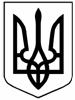 Міністерство освіти і науки УкраїниМіністерство соціальної політики УкраїниДержавний стандартпрофесійно-технічної освітиДСПТО 7435. DВ. 18.20-2013(позначення стандарту)Професія – ЗакрійникКод – 7435Кваліфікація – 4,5,6,7 розряди Видання офіційнеКиїв 2013Міністерство освіти і науки УкраїниМіністерство соціальної політики УкраїниЗатвердженоНаказ Міністерства освіти і науки Українивід 05.07.2013 № 919Державний стандартпрофесійно-технічної освітиДСПТО 7435.DВ.18.20-2013 (позначення стандарту)Професія –   ЗакрійникКод  – 7435Кваліфікація: 4, 5, 6, 7 розрядиВидання офіційнеКиїв2013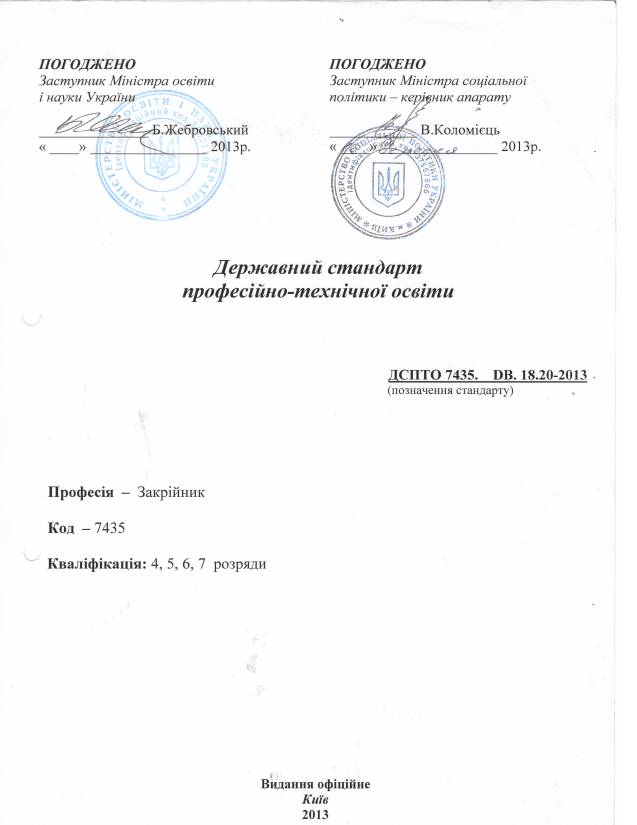 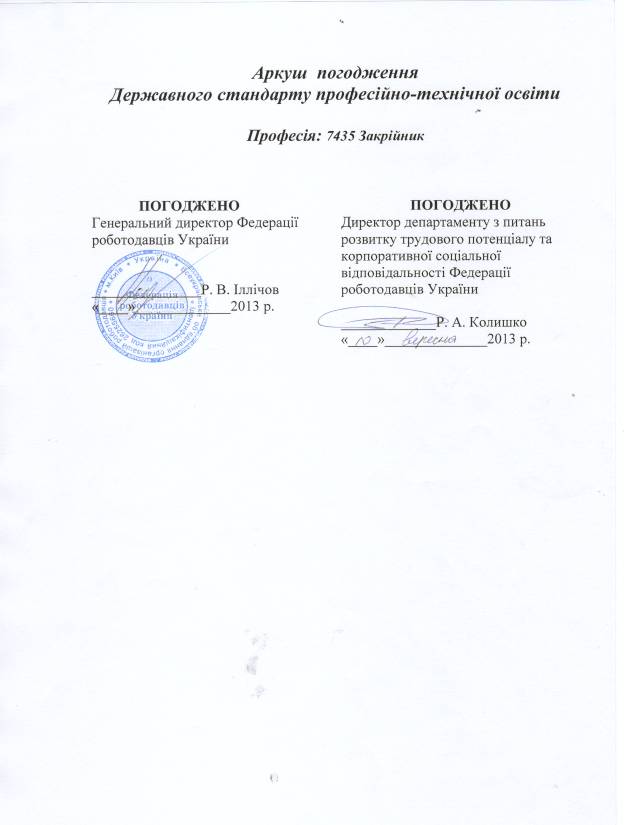 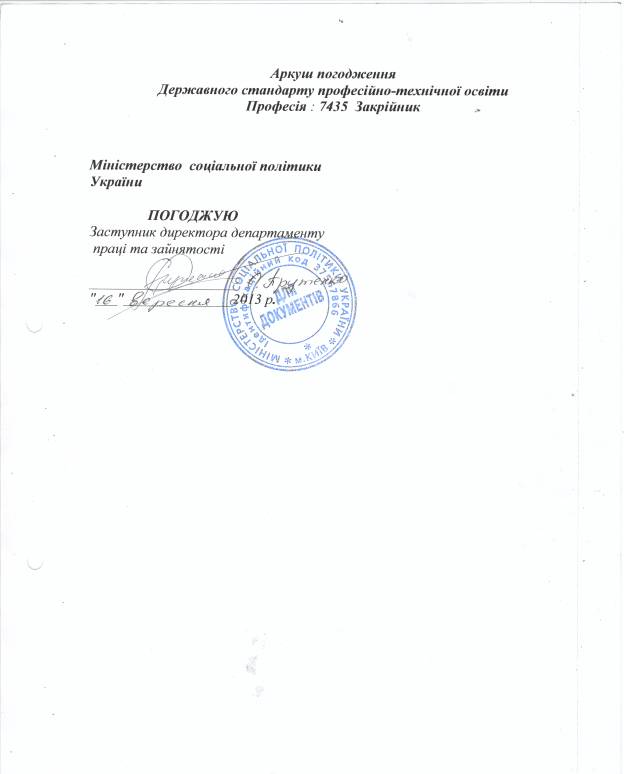 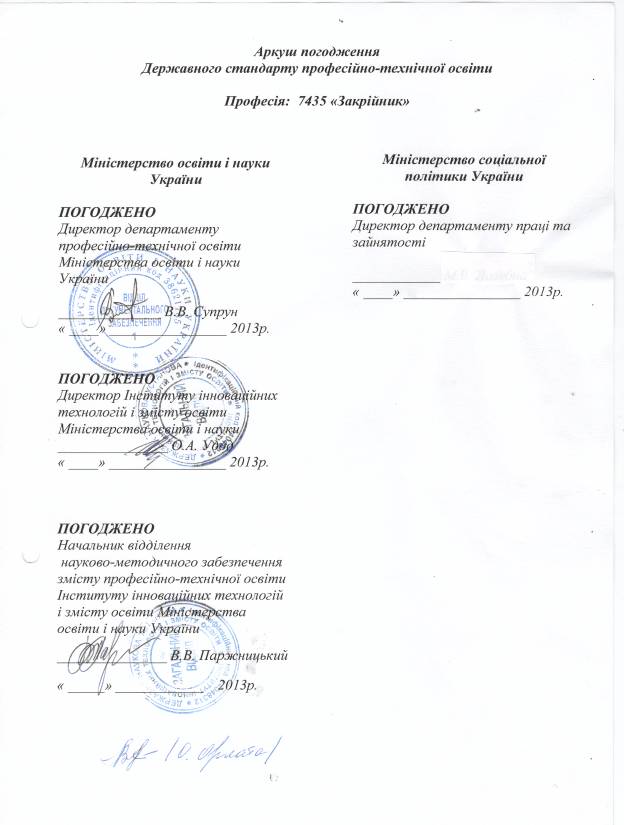 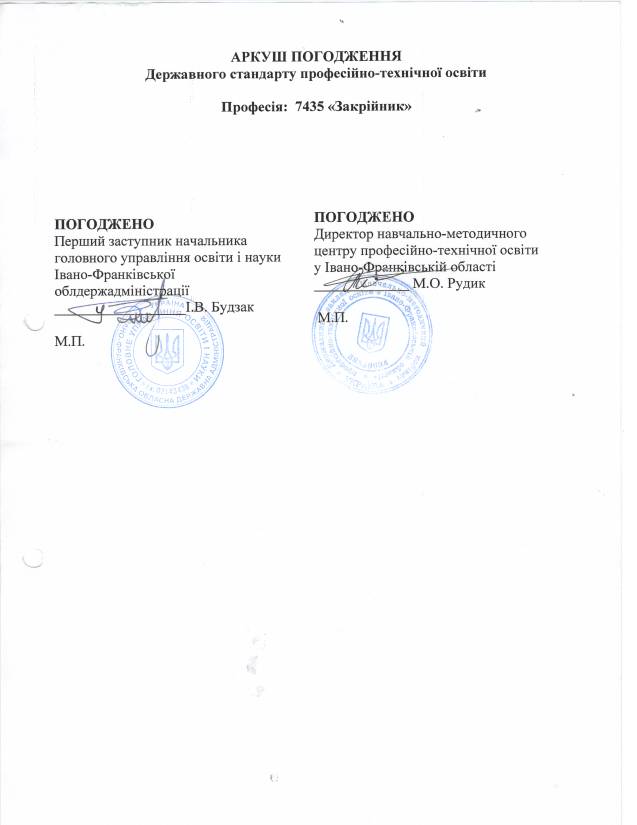 Загальні положення щодо реалізації ДСПТОДержавний стандарт професійно-технічної освіти для підготовки (підвищення кваліфікації) робітників з професії «Закрійник» 4, 5, 6, 7 розрядів розроблено відповідно до постанови Кабінету Міністрів України від 16 листопада 2011 р. №1238 «Про утворення міжвідомчої робочої групи з питань розроблення та впровадження державних  стандартів  професійно-технічної  освіти» та статті 32 Закону України «Про професійно-технічну освіту» та є обов’язковим для виконання всіма професійно-технічними навчальними закладами, підприємствами, установами та організаціями, що здійснюють (або забезпечують) підготовку (підвищення кваліфікації) кваліфікованих робітників, незалежно від їх підпорядкування та форми власності.У ПТНЗ першого атестаційного рівня тривалість професійного навчання  на  4 розряд складає 694 години, на 5 розряд -   640 годин, на 6 розряд  - 700 годин, на 7 розряд - 429 годин.  У ПТНЗ другого та третього атестаційних рівнів тривалість первинної професійної підготовки  встановлюється відповідно до рівня кваліфікації, якої  набуває учень, що визначається робочим  навчальним планом.При організації перепідготовки за робітничими професіями термін професійного навчання встановлюється на основі термінів, передбачених для первинної професійної підготовки робітників з відповідної професії, при цьому навчальна програма перепідготовки може бути скорочена до 50% за рахунок виключення раніше вивченого матеріалу за наявності в слухача документа про присвоєння робітничої професії.У разі необхідності зазначені строки навчання можуть бути подовжені за рахунок включення додаткового навчального матеріалу відповідно до вимог сучасного виробництва, конкретного робочого місця, замовників робітничих кадрів тощо.Типовим навчальним планом передбачено резерв часу для вивчення предметів за потребою ринку праці («Техніка пошуку роботи», «Ділова етика і культура спілкування» тощо).Освітньо-кваліфікаційна характеристика випускника складена на основі кваліфікаційної характеристики професії «Закрійник» (Випуск 13 «Виробництво готового одягу та хутра», Розділ «Виробництво готового одягу» Довідника кваліфікаційних характеристик професій працівників, затвердженого наказом Міністерства  промислової політики України від 13 липня 2005 р. № 245),   досягнень науки і техніки, впровадження   сучасних технологічних процесів, передових методів праці, врахування особливостей галузі, потреб роботодавців і містить вимоги до рівня знань, умінь і навичок. Крім основних вимог до рівня знань, умінь і навичок, до кваліфікаційних характеристик включено вимоги, передбачені пунктом 7 «Загальних положень» (Випуск 1. «Професії працівників, що є загальними для всіх видів економічної діяльності») Довідника кваліфікаційних характеристик професій працівників, затвердженого наказом Міністерства праці та соціальної політики України від 29 грудня  2004року №336.Професійно-практична підготовка здійснюється в навчальних майстернях, лабораторіях, на навчально-виробничих дільницях та/або безпосередньо на робочих місцях підприємств.Обсяг навчального часу на обов’язкову компоненту змісту професійно-технічної освіти не може перевищувати 80% загального фонду навчального часу, відповідно варіативний компонент – до 20%.Навчальний час учня, слухача визначається обліковими одиницями часу, передбаченого для виконання навчальних програм професійно-технічної освіти.Обліковими одиницями навчального часу є:академічна година тривалістю 45 хвилин;урок виробничого навчання, тривалість якого не перевищує 6 академічних годин;навчальний день, тривалість якого не перевищує 8 академічних годин;навчальний тиждень, тривалість якого не перевищує 36 академічних годин;навчальний рік, тривалість якого не перевищує 40 навчальних тижнів.Навчальний (робочий) час учня, слухача в період проходження виробничої та передвипускної (переддипломної) практики встановлюється залежно від режиму роботи підприємства, установи, організації згідно із законодавством.	Професійно-технічні навчальні заклади, органи управління освітою, засновники організують та здійснюють поточний, тематичний, проміжний і вихідний контроль знань, умінь та навичок учнів (слухачів), їх кваліфікаційну атестацію. Представники роботодавців, їх організацій та об’єднань долучаються до тематичного, вихідного контролю знань, умінь та навичок учнів (слухачів), їх кваліфікаційної атестації.	Під час прийому на перепідготовку або підвищення кваліфікації робітників професійно-технічним навчальним закладом здійснюється вхідний контроль знань, умінь та навичок у порядку, визначеному центральним органом виконавчої влади, що забезпечує формування державної політики у сфері освіти, за погодженням із заінтересованими центральними органами виконавчої влади.Після завершення навчання кожний учень (слухач) повинен уміти   самостійно виконувати всі роботи, передбачені освітньо-кваліфікаційною характеристикою, технологічними умовами і нормами, установленими у відповідній галузі.	До самостійного виконання робіт учні (слухачі) допускаються лише після навчання і перевірки знань з охорони праці.	Кваліфікаційна пробна робота проводиться за рахунок часу, відведеного на виробничу практику. Перелік кваліфікаційних пробних робіт розробляється професійно-технічними навчальними закладами, підприємствами, установами та організаціями відповідно до вимог освітньо-кваліфікаційних характеристик, критеріїв оцінювання.Випускнику професійно-технічного навчального закладу другого та третього  атестаційних рівнів, якому присвоєно освітньо-кваліфікаційний рівень «кваліфікований робітник», видається диплом. Особі, яка опанувала курс професійно-технічного навчання й успішно пройшла кваліфікаційну атестацію, присвоюється освітньо-кваліфікаційний рівень «кваліфікований робітник» з набутої професії відповідного розряду та видається свідоцтво про присвоєння (підвищення) робітничої кваліфікації. Зразки  диплома кваліфікованого робітника та свідоцтва про присвоєння (підвищення) робітничої кваліфікації затверджені постановою Кабінету Міністрів       України від 09 серпня 2001 року № 979 «Про затвердження зразків документів про професійно-технічну освіту».Особам, які достроково випускаються з професійно-технічного навчального закладу та за результатами проміжної кваліфікаційної атестації їм присвоєна відповідна робітнича кваліфікація, видається свідоцтво про присвоєння (підвищення) робітничої кваліфікації державного зразка.Міністерство освіти і науки УкраїниМіністерство соціальної політики УкраїниДержавний стандартпрофесійно-технічної освіти ДСПТО 7435.DВ.18.20-2013(позначення стандарту)Професія – ЗакрійникКод  – 7435Кваліфікація – 4 розрядВидання офіційнеКиїв2013Освітньо-кваліфікаційна характеристикавипускника професійно-технічного навчального закладу(підприємства, установи та організації, що здійснюють підготовку кваліфікованих робітників).1.     Професія –   7435 «Закрійник»2.     Кваліфікація –  4 розряд3.      Кваліфікаційні вимоги:Повинен знати: основи конструювання та розкрою; технологію розкрою, пошиття та ремонту виробів зазначеного асортименту; сучасний напрям моделювання; призначення та властивості матеріалів, які використовуються.Повинен уміти:Розкроювати  перед пошиттям та перекроювати під час ремонту натільну та постільну білизну, корсетні вироби зі зніманням мірок за силуетними основами лекал, одержаних від моделюючих організацій, вибирає фасони виробів. Приміряти вироби на фігурі замовника, крейдувати, підрізувати  деталі після примірки. Здавати готові вироби замовникам, погоджувати  із замовником характер ремонту натільної білизни, корсетних виробів, виявляти дефекти матеріалів або виробів, принесених для ремонту під керівництвом закрійника вищої кваліфікації.4.     Загальнопрофесійні вимогиПовинен:раціонально та ефективно організовувати працю на робочому місці;дотримуватись норм технологічного процесу;не допускати браку в роботі;знати й виконувати вимоги нормативних актів з охорони праці й навколишнього середовища, додержуватись норм, методів і прийомів безпечного ведення робіт;використовувати в разі необхідності засоби попередження і усунення природних і непередбачених негативних явищ (пожежі, аварії, повені, тощо).5.     Вимоги до освітнього рівня осіб, які навчатимуться в системі професійно-технічної освіти:Попередній освітньо-кваліфікаційний рівень – споріднена професія  3-го розряду:за умови продовження первинної професійної підготовки в професійно-технічних навчальних закладах ІІ та ІІІ атестаційного рівня без вимоги до стажу роботи;за умови підвищення кваліфікації (перепідготовки) стаж роботи за спорідненою професією 3-ого розряду – не менше 1 року.6.     Сфера професійного використання випускника:Виробництво одягу з текстилю.7.     Специфічні вимоги            Вік: після закінчення терміну навчання – не менше 18 років            Стать: жіноча, чоловіча            Медичні обмеженняТиповий навчальний планПрофесія –  7435 Закрійник Кваліфікація –  4 розрядЗагальний фонд навчального часу – 724 годинПерелік необхідних кабінетів, лабораторій, майстерень для підготовки кваліфікованих робітників за професією “Закрійник” 4 розрядуПримітка: для підприємств, організацій, що здійснюють професійне навчання кваліфікованих робітників:допускається зменшення кількості кабінетів, лабораторій  за рахунок їх об'єднання;індивідуальне професійне навчання кваліфікованих робітників може здійснюватися при наявності обладнаного робочого місця;предмети «Інформаційні технології»     вивчаються за згодою підприємств - замовників кадрів.Типова навчальна програма з предмета«Інформаційні технології»Тема 1. Комп’ютери в сучасному виробництві одягу. Використання комп’ютерів в управлінні виробництвом. Поняття про автоматизовані системи управління підприємством (АСУП) та автоматизовані системи управління технологічними процесами (АСУТП). Задачі АСУП та АСУТП. Використання комп’ютерів у виготовленні одягу. Системи автоматизованого проектування одягу передових зарубіжних і вітчизняних фірм: “Інвестроніка”, “Гербер”, “Лектра”, “Абріс”, “Леко”, “Грація” тощо.Необхідність існування в ринкових умовах підприємств, здатних задовольнити потреби індивідуального споживача, що має відхилення в тілобудові або бажає мати унікальний високомодний одяг. Виготовлення одягу для різних фігур за зразками-еталонами промисловим методом. Необхідність формалізації вихідних даних і процесу проектування. Тема 2. Ознайомлення з класифікатором деталей жіночого верхнього одягу.Форми представлення вихідних даних при автоматизованому проектуванні одягу (графічні дані, довідково-інформаційні масиви, нормативно-довідкова документація, класифікатори)Лабораторно-практична робота.Складання формалізованого запису конструктивного вирішення виробів і їх деталей.Тема 3. Автоматизоване проектування верхнього одягу для різних фігур. Структура програмного забезпечення процесу автоматизованого проектування одягу типових конструкцій. Головна процедура (обчислення точок базової конструкції) і підпрограми двох видів: функціональні і службові. Структура програмного забезпечення процесу автоматизованого проектування одягу. Лабораторно-практична робота. Складання блок-схеми процесу розрахунку координат вузлових точок в типових деталях базової конструкції.Типова навчальна програма з предмета«Основи галузевої економіки і підприємництва»Тема 1. Реформування економіки на сучасному етапі. Державна програма приватизаціїОсновні напрямки реформування економіки України. Роздержавлення і приватизація. Державна програма приватизації в Україні. Орендна форма господарювання.Тема 2. Забезпечення соціальних гарантій в умовах переходу до ринкової економікиФорми і види підприємств, організація механізму здійснення ними підприємницької діяльності в умовах переходу до ринкової економіки. Організація і оплата праці. Форма організації праці. Тарифна система та її елементи. Кваліфікаційні розряди, порядок їх присвоєння. Законодавства про оплату праці, сучасна система соціального захисту в умовах переходу до ринкової економіки. Види страхування. Підготовка конкурентоспроможних робітників – основа соціального захисту.Тема 3. Фінансова база підприємстваМетоди ціноутворення. Витрати виробництва, шляхи їх скорочення. Балансовий та чистий прибуток. Методи розрахунку прибутку. Рентабельність продукції і виробництва. Шляхи підвищення рентабельності.Типова навчальна програма з предмета  «Основи правових знань» Тема 1. Правовий статус підприємств. Законодавство про підприємство.Правове регулювання діяльності промислових підприємств – обов’язкова умова ефективності виробництва. Законодавство стосовно швейної галузі. Правовий статус підприємств. Законодавство про підприємство. Поняття підприємства і його види. Загальні умови створення та реєстрації підприємства. Трудові доходи працівника підприємства. Соціальна діяльність підприємства. Правові та економічні умови господарської діяльності підприємств. Договірна дисципліна у промисловості.Тема 2. Захист господарських прав і інтересівЗагальні положення. Органи, що вирішують господарські спори. Закони, які використовуються для розв’язання господарських спорів. Система господарських судів. Подання позову. Вирішення господарських спорів.Тема 3. Основи трудового законодавстваПраво громадян України на працю.  Кодекс законів про працю. Законодавство про працю.Трудовий договір: його зміст, порядок укладання. Контракт і трудова угода. Підстави для припинення трудового договору. Правове регулювання робочого часу і часу відпочинку. Соціальні гарантії та соціальний захист працівників. Колективний договір. Індивідуальні трудові угоди. Тема 4. Поняття та принципи підприємницької діяльностіПоняття та зміст підприємництва. Суб’єкти підприємництва. Обмеження у здійсненні підприємницької діяльності. Умови здійснення підприємництва.Тема 5. Адміністративна і дисциплінарна відповідальністьВизначення та загальні положення адміністративного права. Поняття та організація державного управління. Поняття адміністративного правопорушення і адміністративної відповідальності.Типова навчальна програма з предмета «Конструювання одягу»Розділ І. Основи конструювання одягуТема 1. Основні відомості про конструювання, асортимент та класифікацію одягу.Історія розвитку одягу. Конструювання, асортимент і функції одягу, натільної та постільної білизни. Класифікація білизни. Вимоги до білизни.Тема 2. Короткі відомості про анатомію і морфологію людини.Загальні відомості про будову тіла людини. Скелет і м’язи людини. Характеристика зовнішньої форми тіла. Основні морфологічні ознаки тіла людини. Пропорції тіла людини, їх залежність від віку. Типи пропорцій тіла дорослих людей. Тілобудова. Типи тілобудови чоловіків і жінок. Постава, типи постави.Тема 3. Розмірна стандартизація одягу.Розмірна стандартизація одягу, її необхідність з погляду виробництва й торгівлі. Основні принципи побудови розмірної типології населення. Основні розмірні ознаки, інтервали байдужості між ними. Встановлення оптимальної кількості типових фігур. Система маркування одягу масового виробництва. Знайомство з міжнародною практикою маркування промислового одягу, поняття про євророзмір.Тема 4. Вимірювання жіночих і чоловічих фігур, необхідні для конструювання одягу.Виміри фігур, необхідні для конструювання одягу. Правила обміру фігури. Основні антропометричні точки. Обмір фігури і запис мірок. Баланс конструкції та балансові виміри. Поняття про типову фігуру. Характеристика фігури за знятими мірками.Лабораторно-практичні роботи:Підготовка до вимірювання та обмір конкретної чоловічої фігури, запис та аналіз вимірювань. Охорона праці під час виконання робіт.Підготовка до вимірювання та обмір конкретної жіночої фігури, запис та аналіз вимірювань. Охорона праці під час виконання робіт.Обробка результатів вимірювань фігур. Встановлення типу постави фігури, розміру, зросту і групи повноти.Тема 5. Характеристика систем і методів конструювання одягу.Процес конструювання одягу. Креслення конструкції – площинна розгортка поверхні виробу. Методи одержання розгорток, їх класифікація. Зарубіжні (європейські) методи конструювання деталей одягу, їх порівняльна характеристика. Способи одержання об’ємної форми одягу. Вибір методів конструювання. Прогресивні методи конструювання одягу.Тема 6. Прибавки в одязі.Взаємозв’язок розмірів, форми і конструкції одягу з розмірами тіла людини і властивостями матеріалів. Прибавки та припуски в конструюванні одягу, їх види, роль, розрахунок. Вибір прибавок для виробів різного асортименту.Лабораторно-практична робота:Вибір прибавок та їх розрахунок для виробів різного асортименту. Обґрунтування вибору прибавок з урахуванням властивостей матеріалу.Розділ ІІ. Конструювання постільної та натільної білизни, корсетних виробів Тема 7. Конструювання постільної білизни.Методи побудови креслень постільної білизни: простирадл, підодіяльників, наволочок різних форм, елементів їх оздоблення. Побудова креслень постільних накидок відповідно до напрямку моди, види їх оздоблень.Лабораторно-практична робота:Виконання вправ з розробки креслень деталей комплектів постільної білизни.Тема 8. Конструювання трусів, панталонів.Види й фасони чоловічих і жіночих трусів, панталонів, їх характеристика, вимоги до виробів вказаного асортименту. Вихідні дані для конструювання чоловічих і жіночих трусів, панталонів. Конструювання чоловічих трусів різних форм. Конструювання жіночих трусів і панталонів різних форм. Врахування особливостей матеріалів при розробці конструкцій.Лабораторно-практичні роботи: 1. Виконання вправ з побудови креслень чоловічих трусів, моделювання фасонів виробів.2. Виконання вправ з побудови креслень жіночих трусів, моделювання фасонів виробів.Тема 9. Конструювання нічних сорочок, нижніх сорочок.Види й фасони нічних сорочок, нижніх сорочок, їх характеристика, вимоги до них. Побудова базової основи плечових та поясних виробів. Варіанти оздоблення виробів вказаного асортименту. Вихідні дані для конструювання нічних сорочок, нижніх сорочок. Конструювання нічних сорочок, простих і складних форм. Прийоми технічного моделювання нічних сорочок. Конструювання нижніх сорочок, прийоми їх технічного моделювання. Особливості конструкції виробів  та їх фасонів залежно від виду матеріалів.Лабораторно-практичні роботи: Виконання вправ з побудови креслень деталей нічних сорочок з вшивним рукавом. Моделювання деталей нічних сорочок відповідно до фасону.Виконання вправ з побудови креслень деталей нічних сорочок різного покрою. Моделювання деталей нічних сорочок відповідно до фасону.Побудова креслень деталей оздоблення нічних сорочок.Виконання вправ з побудови креслень деталей нижніх сорочок. Моделювання деталей сорочок відповідно до фасону.Тема 10. Особливості конструювання піжам.Види й фасони піжам, їх характеристика, вимоги. Вихідні дані для конструювання чоловічих і жіночих піжам. Розробка конструкцій жіночих піжам, прийоми їх технічного моделювання. Варіанти оздоблень жіночих піжам, розробка креслень деталей оздоблень. Побудова конструкцій чоловічих піжам, варіанти їх оздоблення, прийоми технічного моделювання. Особливості конструювання виробів залежно від виду матеріалів.Лабораторно-практичні роботи:Виконання вправ з побудови креслень деталей жіночих піжам із вшивним рукавом, їх моделювання.Виконання вправ з побудови креслень деталей жіночих піжам різного покрою, їх моделювання. Побудова креслень деталей оздоблення жіночих піжам.Виконання вправ з побудови креслень деталей чоловічих піжам, їх моделювання.Тема 11. Конструювання нижніх спідниць.Види й фасони нижніх спідниць, їх характеристика, вимоги. Вихідні дані для конструювання нижніх спідниць. Побудова креслень деталей нижніх спідниць. Варіанти оздоблення виробів, побудова деталей оздоблення. Технічне моделювання нижніх спідниць. Особливості конструювання нижніх спідниць залежно від виду матеріалів.Лабораторно-практичні роботи:Виконання вправ з побудови креслень нижніх спідниць різних фасонів.Виконання вправ з технічного моделювання нижніх спідниць різних фасонів.Тема 12. Конструювання корсетних виробів.Види і фасони корсетних виробів, їх характеристика, вимоги до вказаного асортименту виробів. Вихідні дані для конструювання корсетних виробів. Конструювання бюстгальтерів, косметичних і лікувально-бандажних корсетів. Конструювання поясів, грацій, бюстгальтерів-комбінацій. Урахування властивостей матеріалів при розробці конструкцій виробів.Лабораторно-практичні роботи:Виконання вправ з побудови креслень деталей бюстгальтерів, їх технічне моделювання.Виконання вправ з побудови креслень деталей поясів, їх технічне моделювання.Виконання вправ з побудови креслень деталей грацій, їх технічне моделювання.Виконання вправ з побудови креслень деталей бюстгальтерів-комбінацій, їх технічне моделювання.Тема 13. Конструювання боді.Різновиди боді, їх характеристика, вимоги до вказаного асортименту виробів. Вихідні дані для конструювання. Конструювання боді. Врахування властивостей матеріалів при розробці конструкцій виробів.Лабораторно-практична робота:Виконання вправ з побудови креслень деталей боді, їх технічне моделювання.Тема 14. Конструювання жіночого легкого одягу на основі корсетних виробів.Види й фасони жіночих корсетних суконь, костюмів, їх характеристика, вимоги до вказаного асортименту виробів. Вихідні дані для конструювання. Конструювання жіночих корсетних суконь, костюмів. Урахування властивостей матеріалів при розробці конструкцій виробів.Лабораторно-практичні роботи:1.Виконання вправ з побудови креслень деталей корсетів жіночих суконь, їх технічне моделювання.2.Виконання вправ з побудови креслень деталей корсажів, їх технічне моделювання.Типова навчальна програма з предмета «Моделювання і художнє оформлення одягу»Тема 1. Поняття про моделювання як галузь прикладного мистецтва.Поняття про моделювання як галузь прикладного мистецтва. Основні завдання моделювання.Тема 2. Основні принципи побудови композиції.Поняття про композицію. Композиція як творчий процес. Засоби композиції. Основні закони композиції. Силует в одязі. Лінії в одязі. Пропорції в одязі. Тканини в одязі. Колір в одязі. Ритм в одязі. Оздоблення в одязі.Малюнок як спосіб роботи над композицією одягу.Лабораторно-практична робота:Зображення моделі одягу на фігурі людини з урахуванням законів  композиції та напрямку моди.Тема 3. Основні елементи технічного моделювання одягу.Прийоми технічного моделювання одягу. Переміщення нагрудної виточки. Моделювання кокеток різних конфігурацій. Моделювання рельєфів, підрізів, драпірувань. Моделювання виробів з симетричним та асиметричним розміщенням деталей з урахуванням напрямку моди. Лабораторно-практична робота:Моделювання плечових виробів різних фасонів, згідно з напрямом моди.Тема 4. Моделювання білизни, корсетних виробів.Асортимент постільної, натільної білизни, корсетних виробів. Вимоги до композиції. Замальовка ескізів. Моделювання постільної, натільної білизни, корсетних виробів (нічних сорочок, піжам, бюстгальтерів, корсетів, півкорсетів, грації). Моделювання жіночого легкого одягу на основі корсетних виробів.Лабораторно-практична робота:Моделювання корсетних виробів різних форм.Типова навчальна програма з предмета «Спецмалюнок»Тема 1. Значення малюнку в розвитку художнього смаку.Значення малюнку в розвитку художнього смаку учнів. Малюнок як засіб передачі думок і почуттів людини. Завдання курсу. Матеріали та інструменти для роботи. Організація робочого місця при виконанні малюнка. Перевірочна робота з малюнку.Тема 2. Малювання фігури людини за схемою.Значення знань про будову людського тіла для закрійників. Знайомство з будовою скелета і м’язів людини. Пропорції чоловічої та жіночої фігур. Канони і модулі в побудові зображень фігур. Фізичні особливості чоловічої та жіночої фігур. Вікові особливості будови тіла. Пропорції співвідношення частин тіла людини. Пропорційні норми для побудови схем чоловічої і жіночої фігур. Малювання чоловічої та жіночої фігур за схемою.Лабораторно-практична робота:Малювання фігури людини за схемою.Тема 3. Малювання моделей постільної, натільної білизни, корсетних виробів.Малювання моделей постільної білизни. Малювання моделей чоловічої та жіночої натільної білизни, корсетних виробів.Лабораторно-практичні роботи:Малювання моделей постільної білизни.Малювання моделей натільної білизни різного призначення.Малювання моделей корсетних виробів.Типова навчальна програма з предмета «Технологія розкрою»Тема 1. Забезпечення індивідуалізації обслуговування в роботі підприємств.Причини орієнтації на індивідуалізацію обслуговування в роботі підприємств з пошиття та ремонту одягу. Забезпечення належної якості виконання замовлень на виготовлення одягу.Тема 2. Технічні вимоги до розкроювання та виготовлення виробів з білизняних тканин.Технічні вимоги до розкроювання виробів з білизняних тканин. Величина припусків на шви у готовому вигляді. Напрямок нитки основи на деталях покривал, простирадл, підодіяльників, нічних сорочок, піжам, трусів, допустимі відхилення.Тема 3. Технічні вимоги до розкроювання та виготовлення виробів з еластичних матеріалів.Технічні вимоги до розкроювання виробів з еластичних матеріалів (тканин, трикотажних полотен). Величина припусків на шви в готовому вигляді, напрямок нитки основи на деталях бюстгальтерів, корсетів, півкорсетів, грацій, бюстгальтерів-комбінацій.Технічні вимоги до розкроювання підкладкових та оздоблювальних  матеріалів при виготовленні корсетних виробів бюстгальтерної та поясної груп. Розкрій та виготовлення бюстгальтерів, поясів, півкорсетів, корсетів, поясів-трусів, трусів-понталонів, боді.Розкрій та виготовлення комбінованих корсетних виробів (грацій, бюстгальтера-комбінації).Технологічна послідовність обробки бюстгальтерів. Технологія обробки поясної групи корсетних виробів (поясів, півкорсетів, корсетів, поясів-трусів, поясів-панталонів).Технологічна послідовність обробки комбінованих корсетних виробів (грацій, бюстгальтера-комбінації).Лабораторно-практична робота:Практичні вправи щодо виконання експериментальної розкладки лекал: бюстгальтерів, поясної та комбінованої груп корсетних виробів (корсетів, півкорсетів, поясів-трусів, поясів-панталонів, грацій, бюстгальтера-комбінації). Охорона праці під час виконання робіт.Тема 4. Технічні вимоги до розкроювання та виготовлення виробів жіночого легкого одягу на основі корсетних виробів.Розкрій та виготовлення ліфа-корсета легкого одягу в залежності від напрямку моди.Лабораторно-практична робота:Практичні вправи щодо виконання експериментальної розкладки лекал ліфа-корсета легкого одягу в залежності від напрямку моди. Охорона праці під час виконання робіт.Типова навчальна програма з предмета «Обладнання  швейних підприємств»Тема 1. Основні напрями механізації швейних підприємств.Основні напрями механізації розкрійного виробництва, експериментальних та швейних цехів.Тема 2. Способи визначення площі лекал. Розрахунок кусків матеріалу в настил.Розрахунок економічності моделі. Способи визначення прощі лекал. Принцип роботи фотоелектронної машини ІЛ-2.Використання комп’ютерної техніки при виконанні розкладки лекал. Визначення між лекальних випадів. Способи раціонального використання кусків матеріалу. Розрахунок кусків в настил. Принцип роботи машини ЕМРТ-2.Лабораторно-практична робота:Вправи з визначення площі лекал різними способами. Ознайомлення з принципами та правилами роботи машини ІЛ-2.Тема 3. Пристрої на обладнання для настилання матеріалу.Пристрої та обладнання для настилання матеріалу. Настилочні столи. Настилочні машини. Будова та принципи їх роботи. ТУ на настилання. Тема 4. Методи розкрою матеріалу. Пристрої та інструменти для розкрою.Пристрої та інструменти для розкрою різного виду матеріалу, їх характеристика. Безпечні методи роботи з ріжучими інструментами. Пристрої для розкрою корсетних виробів.Тема 5. Ручні розкрійні машини.Технічна характеристика, способи експлуатації пересувних розкрійних машин. Розкрійні машини з прямим ножем (CS-529, ЕЗМ-3 та інші).Розкрійні машини з дисковим ножем (ЕЗДМ-3, ЕЗДМ-4, ОМ-3 та інші).Безпечні методи роботи.Лабораторно-практична робота:Вправи з виконання розкрою ручними пересувними розкрійними машинами. Дотримання безпечних умов праці.Тема 6. Стаціонарні розкрійні машини.Стаціонарні стрічкові розкрійні машини РЛ-5, РЛ-6. Принцип роботи. Безпека праці. Ефективність застосування стрічкових машин.Типова навчальна програма з предмета«Матеріалознавство»Тема 1. Основні напрями розширення асортименту матеріалів для виготовлення одягу.Основні напрями збільшення та розширення асортименту матеріалів для виготовлення одягу, поліпшення якості матеріалів, їхніх властивостей, відповідність вимогам до одягу.Тема 2. Відомості про трикотажні полотна.Поняття про поперечнов’язаний та основов’язаний трикотаж. Процес петлеутворення. Переплетення трикотажних полотен. Класифікація побутових трикотажних виробів. Трикотажні полотна для білизняних виробів, їх властивості в процесі розкрою. Вимоги до трикотажних полотен.Лабораторно-практична робота:Вивчення асортименту і властивостей трикотажних полотен.Тема 3. Асортимент сучасних тканин, їх властивості при розкроюванні.Загальні відомості про асортимент тканин з використанням нових хімічних волокон, текстурованих ниток, високоеластичних ниток. Властивості цих матеріалів у процесі розкрою.Асортимент бавовняних та лляних тканин із модифікованих волокон, їх фізико-механічні й технологічні властивості. Шовкові тканини для жіночої білизни, їх властивості при розкроюванні. Властивості сучасних тканин залежно від способу виробництва та оздоблення.Лабораторно-практична робота:Розпізнання виду тканин, їхнього волокнистого складу, лицьового  й виворітного боку та властивостей. Тема 4. Вплив фізико-механічних та технологічних властивостей матеріалів на розробку конструкції одягу і їх розкрій.Добір матеріалів для сучасних фасонів одягу залежно від їх механічних властивостей: міцності, видовження, зминання, драпірування, зносостійкості.Призначення швейних матеріалів в залежності від їх фізичних властивостей.Вплив технологічних властивостей швейних матеріалів (ковзкості, опору, різання, обсипальності, розсувальності, зсідання) на процес розкрою і вибір моделі одягу. Лабораторно-практична робота:Добір швейних матеріалів за їх властивостями, волокнистим складом, будовою, методом розкрою для сучасних фасонів одягу. Обґрунтування вибору. Тема 5. Нові прокладкові матеріали, їх використання.Клейові прокладкові матеріали, їх функції. Переваги прокладкових матеріалів з різною технікою нанесення клейового покриття, сфери їх застосування.Тема 6. Сучасні оздоблювальні матеріали та фурнітура.Стрази в одязі. Асортимент і способи фіксації. Стрічки оздоблювальні та еластичні. Сучасна швейна фурнітура. Фурнітура для жіночої білизни. Текстильна застібка.Типова навчальна програма з предмета "Професійна етика"Тема 1. Вдосконалення роботи підприємств побутового обслуговування населення.Зміст і завдання предмета. Основні типи і класи професій.Вдосконалення роботи підприємств побутового обслуговування. Прогресивні форми обслуговування. Тема 2. Психологія особистості працівника та клієнта.Психологія як наука. Завдання психології служби побуту. Психіка людини. Види психічних явищ.Індивідуальні психічні властивості особистості: темперамент, характер, здібності, їх структура і взаємозалежність.Особистість як член колективу. Психологія особистості закрійника та  замовника. Тема 3.Сутність та особливості професійної етики працівників сфери побуту.Етикет та етика. Етична культура побутового обслуговування. Категорії етики: обов'язок, совість, честь, гідність. Професійна етика закрійника. Кодекс професійної етики.Вимоги до зовнішнього вигляду працівника побутового обслуговування. Тема 4. Професійна поведінка працівників сфери побутового обслуговування.Відомості про поведінку людини. Принципи професійної поведінки. Професійна поведінка працівника контактної зони (закрійника).Шляхи оволодіння професійною поведінкою.Типова навчальна програма з предмета «Охорона праці»Тема 1. Правові та організаційні основи охорони праціЗміст поняття «охорона праці», соціально-економічне значення поняття  «охорони праці». Основні законодавчі акти з охорони праці.Основні нормативно-правові акти з охорони праці. Державне управління охороною праці. Соціальна політика щодо атестації робочих місць за умовами праці на відповідність вимогам нормативно-правових актів з охорони праці.Основні завдання системи стандартів безпеки праці: зниження й усунення небезпечних та шкідливих виробничих факторів, створення ефективних засобів захисту працівників. Порядок забезпечення працівників засобами індивідуального та колективного захисту.Поняття про виробничий травматизм і профзахворювання. Нещасні випадки, пов’язані з працею на виробництві і побутові. Безпека праці та здоровий спосіб життя. Алкоголізм і безпека праці. Професійні захворювання і професійні отруєння. Основні причини травматизму та професійних захворювань на виробництві. Основні заходи запобігання травматизму та захворюванням на виробництві: організаційні, технічні, санітарно-виробничі,  методико-профілактичні. Соціальне страхування від нещасних випадків і професійних захворювань. Соціальна та медична реабілітація працівників. Розслідування та облік нещасних випадків на виробництві, професійних захворювань і професійних отруєнь. Тема 2. Основи безпеки праці в сфері побутового обслуговування населення. Загальні відомості про потенціал небезпек. Психологія безпеки праці. Організація роботи з охорони праціЗагальні питання безпеки праці. Загальні відомості про потенціал небезпек. Основні небезпеки під час проведення робіт за професіями в сфері побутового обслуговування населення. Засоби колективного та індивідуального захисту від небезпечних і шкідливих виробничих факторів: спецодяг, спецвзуття та інші засоби індивідуального захисту при проведенні різних видів робіт. Захист від шуму, пилу, газу, вібрацій, несприятливих метеорологічних умов. Мікроклімат виробничих приміщень.Прилади контролю безпечних умов праці на робочому місці зарійника, порядок їх використання. Правила догляду за устаткуванням й інструментами, їх безпечна експлуатація.Правила та заходи щодо попередження нещасних випадків й аварій, характерних  для діяльності закрійника: ураження електричним струмом, травматизм очей, опіки, ураження дихальних шляхів, механічні пошкодження, порізи. Вимоги безпеки у навчальних, навчально-виробничих приміщеннях навчальних закладів.Фізіологічна та психологічна основа трудового процесу (безумовні та умовні рефлекси, їх вплив на безпеку праці).Психологія безпеки праці. Пристосування людини до навколишніх умов у процесі праці (почуття, стриманість, увага, пам'ять, уява, емоції) та їх вплив на безпеку праці.Психофізичні фактори умов праці (промислова естетика, ритм і темп роботи, виробнича гімнастика, кімнати психологічного розвантаження) та їх вплив на безпеку праці.Запобігання виникненню аварій техногенного характеру. План евакуації з приміщень у разі аварії.Тема 3. Основи пожежної безпеки. Вибухонебезпека виробництва і вибухозахист.Характерні причини виникнення пожеж: порушення правил використання відкритого вогню й електричної енергії; використання непідготованої техніки в пожежонебезпечних місцях: порушення правил використання опалювальних систем, електронагрівальних приладів, відсутність захисту від блискавки, дитячі пустощі. Пожежонебезпечні властивості речовин.Організаційні та технічні протипожежні заходи. Пожежна сигналізація.Горіння речовин і способи його припинення. Умови горіння. Спалах, запалення, самозапалення, горіння, тління. Легкозаймисті й горючі рідини. Займисті, важкозаймисті і незаймисті речовини, матеріали та конструкції. Поняття вогнестійкості.Вогнегасильні речовини та матеріали: рідина, піна, вуглекислота, пісок, покривала – їх вогнегасильні властивості. Пожежна техніка для захисту об’єктів: пожежні машини, автомобілі та мотопомпи, установки для пожежогасіння, вогнегасники, ручний пожежний інструмент – їх призначення, будова, використання на пожежі. Особливості гасіння пожежі на об’єктах побутового обслуговування населення.Організація пожежної охорони на підрприємствах побутового обслуговування населення.  Основні характеристики вибухонебезпеки; показники рівня руйнування промислових аварій.Вимоги щодо професійного відбору та навчання персоналу для  роботи на виробництвах з підвищеною вибухонебезпекою.Загальні відомості про великі виробничі аварії, їх типи, причини та наслідки. Вплив техногенних чинників на екологічну безпеку та безпеку життя та здоров’я людей. Приклади великих техногенних аварій і катастроф та їх наслідки.Тема 4. Основи електробезпеки.Електрика промислова, статична і атмосферна.Особливості ураження електричним струмом. Вплив електричного струму на організм людини. Фактори, які впливають на ступінь ураження людини електрикою: величина напруги, частота струму, шлях і тривалість дії, фізичний стан людини, вологість повітря. Безпечні методи звільнення потерпілого від дії електричного струму.Правила роботи на електронно-обчислювальних машинах і персональних комп’ютерах.Захист від статичної електрики. Захист будівель та споруд від блискавки.Правила поведінки під час грози. Тема 5. Основи гігієни праці. Медичні огляди.Поняття про гігієну праці як систему організаційних, гігієнічних та санітарно-технічних заходів. Шкідливі виробничі фактори (шум, вібрація, іонізуюче випромінювання тощо), основні шкідливі речовини, їх вплив на організм людини. Дії вірусів, інфекцій, що передаються через кров, біологічні рідини та спричинюють порушення нормальної життєдіяльності людини, викликають гострі та хронічні захворювання.Лікувально-профілактичне харчування.Фізіологія праці. Чергування праці та відпочинку. Виробнича гімнастика. Додержання норм піднімання й переміщення важких речей неповнолітніми та жінками. Основні гігієнічні особливості праці осіб відповідної професії на підприємствах побутового обслуговування населення.Вимоги до опалення, вентиляції та кондиціонування повітря у виробничих, навчальних та побутових приміщеннях. Правила експлуатації систем опалення та вентиляції.Види освітлення. Природне освітлення. Штучне освітлення: робоче та аварійне. Правила експлуатації освітлення. Санітарно-побутове забезпечення працівників.                 Щорічні медичні огляди неповнолітніх, які працюють, й осіб віком до 21року.Тема 6. Надання першої невідкладної допомоги потерпілим при нещасних випадках.Основи анатомії людини.Послідовність, принципи й засоби надання медичної допомоги.Основні принципи надання медичної допомоги: правильність, доцільність дій, швидкість, рішучість, спокій. Запобіжні заходи щодо інфікування СНІДом під час надання медичної допомоги при пораненнях, припиненні кровотечі з ран,порожнин носа, вуха тощо.Засоби надання медичної допомоги. Медична аптечка, її склад, призначення, правила користування.Способи реанімації. Штучне дихання способами «з рота в рот» чи «з рота в ніс». Положення потерпілого й дії особи, яка надає допомогу.  Непрямий масаж серця. Порядок одночасного виконання масажу серця та штучного дихання.Види електротравм. Правила надання медичної допомоги при ураженні  електричним  струмом.Перша допомога при ударах, вивихах, переломах, розтягненні зв'язок.Припинення кровотечі з рани; порожнин носа, вуха, легень, стравоходу тощо. Перша допомога при пораненнях. Правила накладання пов’язок, їх типи.Надання медичної допомоги при втраті свідомості, шоці, тепловому та сонячному ударах, обмороженні.Опіки, їх класифікація. Перша допомога при хімічних і термічних опіках, опіках очей.Перша допомога при запорошуванні очей. Способи промивання очей.Ознаки отруєння та перша невідкладна медична допомога потерпілому. Способи надання допомоги при отруєнні чадним газом, алкоголем, нікотином.Транспортування потерпілого. Підготовка потерпілого до транспортування. Вимоги до транспортних засобів.Типова навчальна програма з виробничого  навчанняПрофесія: 7435  ЗакрійникКваліфікація: 4 розрядІ. Виробниче навчанняТема 1. Вступне заняття. Правові та організаційні основи охорони праці.Навчально-виробничі і виховні завдання курсу. Загальні відомості про асортимент одягу та його класифікацію. Вимоги до нижньої білизни та корсетних виробів. Правила внутрішнього розпорядку навчального закладу. Ознайомлення учнів з безпечними умовами праці закрійника 4 розряду. Правила користування ручними інструментами та пристроями. Вимоги до техніки безпеки при роботі на стаціонарних та пересувних розкрійних машинах.Основні відомості про електробезпеку. Захисне заземлення. Перша допомога при ураженні струмом. Основні відомості про пожежну безпеку та промислову санітарію.Тема 2.  Розкрій постільної білизни Інструктаж щодо змісту занять, організації робочого місця й охорони праці. Вправи: Вибір моделі. Розрахунок і розкрій підодіяльників, простирадл, наволочок, покривал та декоративних подушок. Підбір оздоблювальних елементів відповідно до малюнку і властивостей основної тканини. Особливості розкрою білизняних тканин нестандартної ширини. Конструювання односторонніх та двосторонніх покривал і декоративних подушок. Методи розрахунку основних та прокладкових матеріалів для виготовлення постільних комплектів різних моделей. Тема  3.  Розробка конструкцій та розкрою трусів і панталонів.Інструктаж щодо змісту занять, організації робочого місця й охорони праці. Вправи: Конструювання дитячих трусів. Розкрій трусів і панталонів на фігури типової тілобудови. Особливості конструкцій для фігур з відхиленнями. Врахування властивостей тканини і призначення виробу. Конструювання і розкрій чоловічих трусів різних моделей. Розробка моделей жіночих і чоловічих  спортивних трусів у відповідності до основних і оздоблювальних матеріалів.Тема  4.  Конструювання, розкрій жіночих нічних та чоловічих нижніх сорочок. Розкрій нижніх спідниць.Інструктаж щодо змісту занять, організації робочого місця й охорони праці. Вправи: Зняття мірок, вибір моделі жіночих нічних сорочок з різних видів тканин. Конструювання сорочок з рукавами «реглан», вшивними та суцільновикроєними руками, з кокетками, підрізами, складками. Вибір оздоблення горловини, рукавів та низу виробів. Виготовлення і розкладка лекал. Правила розкладки згідно з типовими нормами розходу тканини. Вивчення раціональних методів розкладки, що сприяють економії матеріалів. Правила виконання примірок. Перевірка якості виробу.Зняття мірок і розкрій чоловічих нижніх сорочок з бавовняних і синтетичних тканин. Розрахунок конструкції і особливості розкрою з трикотажних полотен. Вибір прибавок при розкрої зимових нижніх сорочок.Моделювання та розкрій нижніх спідниць різного призначення й фасонів: прямих, годе, кльош. Розкрій оздоблювальних деталей: воланів, шлярок, рюш, бейок. Проектування виробів з оздобленням різноманітною тасьмою та мереживом.Особливості конструкції бальних нижніх спідниць з використанням цупких тканин. Виконання примірок, уточнення виробу після примірок. Перевірка якості готового виробу. Тема  5. Побудова конструкцій та розкрій піжам.Інструктаж щодо змісту занять, організації робочого місця й охорони праці. Вправи: Вибір моделі згідно з  віковими категоріями та малюнком тканин. Зняття мірок, побудова конструкції. Розкладка лекал. Правила розкладки на тканинах в смужку і клітинку, а також на тканинах з несиметричним малюнком. Економічність розкладки. Розробка різних моделей жіночих піжам на єдиній базовій конструктивній основі. Визначення ускладнюючих елементів, доповнюючого об’єму робіт, термінів примірок і кінцевого виготовлення виробу. Правила виконання примірок. Уточнення деталей. Перевірка якості готового виробу.Тема  6. Побудова конструкцій та розкрій корсетних виробів.Інструктаж щодо змісту занять, організації робочого місця й охорони праці. Вправи: Побудова конструкцій та розкрій бюстгальтерів на  фігури з різною тілобудовою. Розкрій бюстгальтерів з бретелями і без бретелей, з використанням різних видів основних і декоративних матеріалів. Способи розкрою  бюстгальтерів-комбінацій. Методи проведення примірок. Визначення форми і пропорції виробу з урахуванням індивідуальних особливостей фігури, розміщення оздоблювально-декоративних деталей. Уточнення деталей після примірки. Контроль якості виробу.Способи розкрою корсетних виробів, косметичних і лікувально-бандажних. Конструювання поясів, напівграцій, грацій, корсетних суконь. Виготовлення і використання основ лекал. Вимоги до виконання обкрейдування та розкрою деталей. Виконання примірок. Уточнення деталей після примірок і здача готових виробів.Комплексні роботи: Розробка конструкцій, розкрій постійно-білизняного асортименту та корсетних виробів.ІІ. Виробнича  практикаТема 1. Ознайомлення з підприємством. Інструктаж з охорони праці.Інструктаж з охорони праці та пожежної безпеки (проводить інженер з охорони праці підприємства). Інструктаж з охорони праці безпосередньо на робочому місці. Ознайомлення з роботою ательє. Правила внутрішнього розпорядку. Джерела забезпечення матеріалами. Структура ательє. Обладнання. Обсяги виробництва. Асортимент виробів. Порядок оформлення документів. Умови зберігання матеріалів і фурнітури. Характер роботи закрійника. Приймання замовлень, проведення розкрою, доведення завдань до виконавців, проведення примірок і здача готових виробів.Тема 2. Самостійне виконання робіт закрійника 4-го розряду.Самостійне виконання робіт за професією закрійника 4-го розряду за індивідуальними замовленнями відповідно до кваліфікаційної характеристики.Примітка.  Детальна програма виробничої практики розробляється кожним навчальним закладом окремо, з урахуванням сучасних технологій, новітніх устаткувань та матеріалів, умов виробництва, за погодженням з підприємствами – замовниками кадрів, та затверджується в установленому порядку.Кваліфікаційна пробна роботаКритерії кваліфікаційної атестації випускниківПрофесія : "Закрійник"                                                                                           Код: 7435Кваліфікація — 4 розрядЗнає, розуміє:основні відомості про основи конструювання й розкрою одягу.технологію розкрою, пошиття та ремонту виробів, білизни й корсетних виробів; сучасні напрямки моделювання; призначення та властивості матеріалів, що використовуються. конструювання постільної білизни.конструювання трусів, панталонів.конструювання нічних сорочок, нижніх сорочок.особливості конструювання піжам.конструювання нижніх спідниць.конструювання корсетних виробів.конструювання боді.конструювання жіночого легкого одягу на основі корсетних виробів.основні елементи технічного моделювання одягу.моделювання білизни, корсетних виробів.нові технології виготовлення та розкрою; сучасне обладнання.Уміє:організовувати робоче місце.дотримуватися норм технологічного процесу.розкроювати  постільну білизну.розробляти конструкції та розкроювати труси, панталони. розкроювати жіночі нічні та чоловічі нижніі сорочки. Розкроювати нижні спідниці.будувати конструкції та розкроювати піжами.розробляти  конструкції та розкроювати корсетні вироби.розкроювати при пошитті і перекроювати під час ремонту натільну та постільну білизну, корсетні вироби зі зняттям мірок за силуетними основами лекал, наданих моделюючими організаціями; вибирати фасони виробів, проводити примірку виробів на фігурі замовника; уточнювати лінії деталей після примірки.видавати готові вироби замовникам.узгоджувати із замовниками характер ремонту натільної білизни, корсетних виробів.під час роботи виявляти дефекти матеріалів чи виробів, наданих для ремонту, під керівництвом закрійника більш високої кваліфікації.Перелік основних обов’язкових засобів навчанняМіністерство освіти і науки УкраїниМіністерство соціальної політики УкраїниДержавний стандартпрофесійно-технічної освітиДСПТО 7435.DВ.18.20-2013 (позначення стандарту)Професія – ЗакрійникКод – 7435Кваліфікація – 5 розрядВидання офіційнеКиїв2013Освітньо-кваліфікаційна характеристика випускника професійно-технічного навчального закладу(підприємства, установи та організації, що здійснюють (або забезпечують) підготовку(підвищення кваліфікації) кваліфікованих робітників).1.     Професія –  7435 «Закрійник»2.     Кваліфікація – 5 розряд3.     Кваліфікаційні вимоги:Повинен знати:основи конструювання та розкрою; технологію розкрою, пошиття, ремонту, оновлення та перешивання виробів пальтово-костюмного та платтяного асортименту, виробничого одягу; сучасний напрям моделювання; властивості матеріалів, які використовуються; прогресивні методи конструювання та розкрою; технологію розкрою, пошиття та ремонт натільної та постільної білизни, корсетних виробів; особливості вибору фасонів, матеріалів, конструювання, моделювання виробів на замовників різного віку, фігури та зовнішності; способи раціонального використання матеріалів та норми витрат матеріалів на вироби; техніку зарисовки фасонів;	чинну технічну документацію;організацію пошиття за умови	виконання роботи з розподілом та без розподілу праці; увесь обсяг робіт незалежно від виконання комплексу робіт одним або декількома закрійниками, які працюють з розподілом праці.Повинен уміти: Розкроювати перед пошиттям та перекроювати під час ремонту, оновленні, перешитті виробів одягу пальтово-костюмного та платтяного асортименту, виробничого одягу зі зніманням мірок за силуетними основами лекал, одержаних від моделюючих організацій. Вибирати фасони виробів, приміряти вироби на фігурі замовника, робити крейдування та підрізувати деталі після примірки. Здавати готові вироби замовникам. Погоджувати із замовником характер ремонту виробів одягу пальтово- костюмного та платтяного асортименту, виробничого одягу'. Виявляти дефекти матеріалів або виробів, принесених для ремонту, оновлення, перешивки під керівництвом закрійника вищої кваліфікації. Розкроювати перед пошиттям та перекроювати під час ремонту натільну та постільну білизну, корсетні вироби  «по лекалам, або шляхом побудови креслень деталей безпосередньо на матеріалі, вибирати фасони з зарисовкою їх у паспорт замовлень, знімати мірки із фіґури замовника. Виготовляти  лекала  для розкрою виробів вибраних фасонів. Приміряти вироби на фігурі замовника у процесі виготовлення, крейдувати та підрізати  деталі після примірки. Інструктувати робітників, перевіряти якість готових виробів за естетичними та конструктивно-ергономічними показниками. Здавати готові вироби замовникам, погоджувати із замовником характер ремонту натільної та постільної білизни, корсетних виробів. Виявляти самостійно дефекти матеріалів або виробів, принесених для ремонту.4.     Загальнопрофесійні вимогиПовинен:раціонально та ефективно організовувати працю на робочому місці;дотримуватись норм технологічного процесу;не допускати браку в роботі;знати й виконувати вимоги нормативних актів про охорону праці й навколишнього середовища, додержуватись норм, методів і прийомів безпечного ведення робіт;використовувати в разі необхідності засоби попередження і усунення природних і непередбачених негативних явищ (пожежі, аварії, повені, тощо);5.     Вимоги до освітньо-кваліфікаційного рівня осіб, які навчатимуться в системі професійно-технічної освіти:Попередній освітньо-кваліфікаційний рівень – «Закрійник» 4-ого розряду:за умови продовження первинної професійної підготовки в професійно-технічних навчальних закладах ІІІ атестаційного рівня без вимоги до стажу роботи;за умови підвищення кваліфікації стаж роботи за професією «Закрійник» 4-ого розряду – не менше 1 року.6.     Сфера професійного використання випускника:       виробництво одягу з текстилю.7.     Специфічні вимогиВік: після закінчення терміну навчання – не менше 18 роківСтать: жіноча, чоловіча. 	Медичні обмеження.Типовий навчальний план Професія –  7435  Закрійник Кваліфікація – 5 розрядЗагальний фонд навчального часу – 650 годинПерелік необхідних кабінетів, лабораторій, майстерень для підготовкикваліфікованих робітників за професією “Закрійник” 5 розрядуПримітка: для підприємств, організацій, що здійснюють професійне навчання кваліфікованих робітників:допускається зменшення кількості кабінетів, лабораторій  за рахунок їх об'єднання;індивідуальне професійне навчання кваліфікованих робітників може здійснюватися при наявності обладнаного робочого місця;предмети «Інформаційні технології»    вивчаються за згодою підприємств - замовників кадрів.Типова навчальна програма з предмета«Інформаційні технології»Тема 1. Конструктивне моделювання в системі автоматизованого проектування одягуЕтап конструктивно-декоративної модифікації базових конструкцій (КДМБК) одягу. Структурна модель КДМБК одягу. Мета й функції КДМБК одягу.Лабораторно-практична робота.Вивчення структурної моделі КДМБК одягу.Тема 2. Автоматизоване конструювання одягу на замовлення.Автоматизація, як найбільш перспективний напрямок удосконалення основних етапів проектування одягу на індивідуальне замовлення (вимірювання фігури, створення конструкцій обраної моделі виробу з урахуванням тілобудови замовника). Контактний і безконтактний принципи зняття мірок. Антропометричний комплекс АК-1.Типова навчальна програма з предмета«Основи галузевої економіки та  підприємництва»Тема 1. Фінансова база підприємства 	Витрати виробництва. Постійні та змінні витрати виробництва. Собівартість продукції, її види. Показники собівартості продукції. Групування витрат, що формують собівартість продукції. Калькуляції собівартості продукції за статтями витрат. Джерело знищення собівартості.  Ціна продукції. Види цін. Методи ціноутворення. Розрахунок ціни. Прибуток підприємства. Валовий, балансовий та чистий прибуток. Методи розрахунку прибутку.Рентабельність продукції та виробництва. Шляхи підвищення рентабельності.Тема 2. Якість продукції та економічна ефективність	Поняття якості продукції, необхідність її поліпшення. Показники якості.Методи оцінки якості. Державні стандарти якості. Шляхи забезпечення виробництва високоякісної продукції. Конкурентоспроможність продукції.Типова навчальна програма з предмета  «Основи правових знань»Тема 1. Господарство і право.Поняття господарського права та його роль у регулюванні господарських відносин. Система господарського права. Господарське законодавство, господарські правовідносини. Суб'єкти господарського права. Правове становище господарських організацій. Правове становище підприємств і об'єднань.Тема 2. Захист господарських прав та інтересів. Розгляд господарських  спорів.Загальні положення. Органи, що вирішують господарські спори. Закони, які використовуються для розв'язання господарських спорів.Тема 3. Праця, закон і ми.Право громадян України на працю.Загальна характеристика трудового права України. Трудовий договір. Робочий час і час відпочинку. Заробітна плата.Типова навчальна програма з предмета «Конструювання одягу»Тема 1. Особливості конструювання сучасних поясних виробівВиди та форми сучасних спідниць, їх характеристика. Вихідні дані для конструювання. Конструювання прямої, конічних та кльошових спідниць. Спідниці в склади, спідниці-брюки. Моделювання сучасних спідницьВиди та форми сучасних брюк. Вихідні дані для конструювання. Конструювання жіночих брюк різних форм, прийоми їх технічного моделювання.Лабораторно-практичні роботи:Виконання вправ з побудови креслень деталей спідниць різних форм та конструкцій, їх технічного моделювання . Охорона праці при виконанні робіт.Виконання вправ з побудови креслень деталей спідниць-брюк різних форм та конструкцій, їх технічного моделювання. Охорона праці при виконанні робіт.Виконання вправ з побудови креслень деталей жіночих брюк різних форм та конструкцій, їх технічного моделювання. Охорона праці при виконанні робіт.Тема 2. Конструювання сучасного жіночого одягу з ушивним рукавомВиди та форми жіночого сучасного одягу з ушивними рукавами. Вихідні дані для конструювання. Вибір прибавок, їх розрахунок залежно від фасону виробу, силуету й виду матеріалів. Особливості конструювання сучасного жіночого легкого одягу з ушивними рукавами. Особливості конструювання сучасного жіночого верхнього одягу з ушивними рукавами. Прийоми технічного моделювання виробів. Підбір фасону відповідно до фігури замовника і виду матеріалів.Лабораторно-практичні роботи:Виконання вправ з побудови креслень деталей сучасного жіночого легкого одягу з ушивними рукавами. Технічне моделювання виробів. Безпека праці при виконанні робіт.Виконання вправ з побудови креслень деталей сучасного жіночого верхнього одягу з ушивними рукавами. Технічне моделювання виробів. Безпека праці при виконанні робіт.Тема 3. Конструювання сучасного жіночого одягу різних покроїв та різного призначенняПопулярні покрої сучасного жіночого одягу, їх характеристика. Особливості конструювання жіночого одягу покрою «реглан» та його різновидів. Особливості конструювання сучасного жіночого одягу з суцільновикроєними рукавами. Особливості конструювання жіночого одягу комбінованого покрою, конструювання комірів різних фасонів.Лабораторно-практичні роботи:Виконання вправ з конструювання сучасного жіночого одягу покрою реглан. Технічне моделювання виробів. Безпека праці при виконанні робіт .Виконання вправ з конструювання сучасного жіночого одягу з суцільновикроєним рукавом. Технічне моделювання виробів. Безпека праці при виконанні робіт.Виконання вправ з конструювання сучасного жіночого одягу комбінованого покрою та комірів різних фасонів.  Технічне моделювання жіночого одягу комбінованого покрою. Безпека праці при виконанні робіт.Тема 4. Особливості конструювання сучасних чоловічих брюкВиди і конструкції сучасних чоловічих брюк. Вихідні дані для конструювання. Особливості конструювання сучасних чоловічих брюк різних форм.Лабораторно-практична робота:Виконання вправ з побудови креслень деталей чоловічих брюк різних форм. Моделювання виробів. Безпека праці при виконанні робіт.Тема 5. Конструювання базової основи сучасного чоловічого піджака, жилетаВиди й фасони сучасних чоловічих піджаків, жилетів, їх характеристика. Вихідні дані для конструювання. Побудова основної схеми креслення чоловічого піджака. Конструювання коміра піджачного типу. Конструювання двошовного ушивного рукава. Побудова чоловічого жилета. Прийоми технічного моделювання виробів. Врахування властивостей матеріалів при конструюванні чоловічого піджака жилета.Лабораторно-практичні роботи:Виконання вправ з побудови креслень деталей чоловічих піджаків різних форм та фасонів з урахуванням властивостей матеріалів. Технічне моделювання виробів. Охорона праці під час виконання робіт.Виконання вправ з побудови креслень деталей чоловічих жилетів різних форм та фасонів з урахуванням властивостей матеріалів. Технічне моделювання виробів. Охорона праці під час виконання робіт.Тема 6. Конструювання базової основи сучасних чоловічих пальт з ушивним рукавомВиди й фасони сучасних чоловічих пальт з ушивним рукавом, їх характеристика. Побудова основної схеми креслення сучасного чоловічого пальта. Конструювання ушивних рукавів для пальт. Конструювання комірів для пальт.Лабораторно-практична робота:Виконання вправ з побудови креслень деталей сучасних чоловічих пальт з ушивним рукавом різних силуетів та фасонів. Врахування властивостей матеріалів. Технічне моделювання виробів. Охорона праці під час виконання робіт.Тема 7. Конструювання сучасного чоловічого одягу різних покроївВиди й фасони сучасного чоловічого одягу різних покроїв. Особливості конструювання сучасного чоловічого одягу різних покроїв і призначення. Особливості конструювання чоловічих пальт, курток і плащів з різними фасонами комірів.Лабораторно-практичні роботи:Виконання вправ з побудови креслень моделей чоловічого одягу різного покрою та призначення. Врахування властивостей матеріалів під час вибору фасонів виробів різного призначення. Охорона праці під час виконання робіт.Використання базових основ та прийомів моделювання при розробці конструкцій виробів. Урахування властивостей матеріалів при виборі фасонів виробів різного призначення. Охорона праці під час виконання робіт.Тема 8. Особливості конструювання одягу на різні типи фігур. Використання базових основТипи тілобудови і постави чоловіків і жінок, їх характеристика, врахування особливостей при конструюванні одягу. Вибір базової основи виробу залежно від призначення одягу та властивостей матеріалів. Внесення змін у базову основу залежно від особливостей фігури.Лабораторно-практичні роботи:Виконання вправ з вибору базової основи та внесення в неї змін відповідно до вимірів конкретної фігури. Розробка конструкції виробу певного асортименту з використанням базової основи. Охорона праці під час виконання робіт.Розробка конструкцій виробів певного асортименту на різні типи фігур з використанням базових основ. Охорона праці під час виконання робіт.Тема 9. Дефекти одягу і методи їх усуненняЯкість виробу. Види дефектів, причини їх виникнення, способи усунення. Фактори, що впливають на якість розробки конструкції.Лабораторно-практична роботи:Виготовлення макета виробу, виконання примірки, виявлення причин виникнення дефектів, усунення дефектів. Охорона праці під час виконання робіт.Проведення повторної примірки. Аналіз якості посадки виробу на фігурі. Охорона праці під час виконання робіт.Тема 10. Види технічної документації на модель одягуВиди технічної документації на модель одягу. Порядок оформлення замовлення на пошиття виробу. Види робіт під час оформлення замовлення. Технічний опис моделі.Лабораторно-практична робота:Виконання технічного опису моделі одягу та заповнення наряду-замовлення на виготовлення виробу. Охорона праці під час виконання робіт.Тема 11. Вимоги до оформлення лекал виробуВиди лекал. Вимоги до їх виготовлення та оформлення. Градація лекал. Роль закрійника в процесі якісної розробки лекал.Лабораторно-практична робота:Виготовлення лекал основних деталей плечового верхнього виробу та деталей підкладки, нанесення контрольних міток та інших позначень. Охорона праці під час виконання робіт.Типова навчальна програма з предмета «Моделювання і художнє оформлення одягу»Тема 1. Моделювання поясних виробів.Моделі спідниць. Опис зовнішнього вигляду. Моделювання спідниць зі складками. Моделювання спідниць з кокетками. Моделювання спідниць з драпіруваннями, підрізами. Моделювання спідниць з асиметричним розміщенням деталей. Моделі жіночих брюк. Опис зовнішнього вигляду брюк. Моделювання брюк та спідниць-брюк різних фасонів з урахуванням напрямку моди.Лабораторно-практична робота:Моделювання поясних виробів.Тема 2. Моделювання комірів, рукавів.Моделювання рукавів із збільшеним об’ємом у верхній частині. Моделювання рукавів із збільшеним об’ємом у нижній частині. Моделювання рукавів із рельєфами. Моделювання рукавів з підрізами. Моделювання комірів. Коміри-стійки. Моделювання відкладних комірів на стійці. Моделювання коміра піджачного типу, плосколежачих комірів. Моделювання шалевого коміра, коміра «апаш». Лабораторно-практична робота:Моделювання рукавів, комірів різних фасонів.                                               Тема 3. Моделювання виробів різних покроїв на основі виробів з ушивним рукавомОсобливості конструкції покрою «реглан». Підготовка базових лекал. Моделювання спинки і ліктьової половинки рукава покрою “реглан” на основі вшивного рукава. Моделювання пілочки і передньої половинки рукава покрою  “реглан” на основі вшивного рукава. Моделювання конструкції реглан-кокетка на основі вшивного рукава. Моделювання конструкції реглан-погон на основі вшивного рукава. Моделювання виробів сорочкового покрою на основі вшивного рукава. Моделювання виробів з квадратною проймою,  на основі вшивного рукава. Лабораторно-практична робота:Моделювання виробів різних покроїв рукавів на основі вшивного рукаваТема 4. Моделювання виробів різних покроїв рукавів на основі «кімоно»Особливості виробів покрою «кімоно». Опис моделей, замальовка ескізів. Розробка базових лекал та моделювання спинки та ліктьової половинки рукава сорочкового покрою на основі «кімоно». Моделювання пілочки й передньої половинки рукава. Моделювання спинки та ліктьової половинки рукава покрою реглан на основі «кімоно». Моделювання пілочки і передньої половинки рукава. Моделювання спинки та ліктьової половинки рукава з квадратною проймою на основі «кімоно». Моделювання пілочки і передньої половинки рукава. Лабораторно-практична робота:Моделювання виробів різних покроїв на основі базової конструкції «кімоно». Типова навчальна програма з предмета «Спеціальний  малюнок»Тема 1.Малювання моделей одягу з натури.Значення малювання з натури. Закони малювання з натури: вивчення, спостерігання, перевірка і порівняння. Розвиток зорової пам’яті при малюванні з натури. Особливості виконання малюнків моделей одягу на фігурі з натури. Передача пластичних властивостей тканини на ескізах.Лабораторно-практична робота:Виконання ескізів моделі одягу на фігурі людини з натури.Тема 2.Умови малювання моделей одягу.Умовності малювання моделей одягу, загальні правила виконання малюнка, засоби художньої виразності: контур, пляма з натуральним доопрацюванням, світлотіньовий малюнок, аплікація. Лабораторно-практична робота:Виконання малюнків моделей одягу аквареллю.Тема 3.Малювання моделей одягу з журналів мод і за уявою.Особливості малювання моделей одягу з журналів мод. Малювання моделей одягу за уявою. Побудова силуету і визначення пропорцій в моделі. Розміщення деталей на основній силуетній формі. Нанесення декоративного оздоблення моделі. Визначення всіх тонів майбутньої моделі в чорно-білому або кольоровому виконанні.Лабораторно-практичні роботи:Виконання малюнків моделей одягу з журналів мод.Виконання малюнків моделей одягу за уявою.Типова навчальна програма з предмета «Технологія розкрою»Тема 1. Нове в технології виготовлення одягу.Характеристика способів обробки окремих вузлів та деталей із застосуванням сучасних прокладкових матеріалів. Обробка окремих вузлів та деталей одягу сучасного асортименту. Раціональні методи обробки швейних виробів в умовах виконання індивідуальних замовлень та при виготовленні сучасних моделей одягу. Безпека праці під час роботи з електрообладнанням. Тема 2. Технічні вимоги до матеріалів верху, підкладки і прикладних матеріалів при розкроюванні та виготовлені одягу пальтово-костюмного асортименту та легкого одягу.Технічні вимоги до розкроювання деталей виробів легкого одягу та пальтово-костюмного асортименту з тканин в клітку, смужку, з набивним малюнком, ворсом. Величини припусків на шви в готовому вигляді. Напрямок нитки основи та допустимі відхилення. Технічні вимоги до розкроювання деталей підкладки і прикладу виробів легкого одягу та пальтово-костюмного асортименту.Лабораторно-практична робота:Практичні вправи щодо виконання експериментальної розкладки лекал обраної моделі одягу пальтово-костюмного асортименту та легкого одягу. Охорона праці під час виконання робіт.Тема 3. Підготовчо-розкрійні процеси виготовлення одягу за індивідуальним замовленням. Особливості технологічного процесу виготовлення одягу з примірками. Основні стадії підготовчо-розкрійного процесу. Підготовка матеріалів до розкрою. Технічне приймання матеріалів, контроль якості матеріалів. Технічні вимоги до розкладки лекал. Розкрій деталей верху, підкладки, прикладу. Охорона праці під час роботи з різальним інструментом. Проведення примірок на фігурі замовника. Уточнення контурів деталей виробу після примірки. Інструктаж кравців щодо підготовки виробу до примірки. Упаковка і видача виробу замовникові. Жилетно-макетний метод. Виготовлення виробів різного асортименту з однією, двома  примірками та без них. Лабораторно-практичні робота:Розробка технологічної послідовності підготовки виробу пальтово-костюмного асортименту та легкого одягу до 1-ої та 2-ої примірок. Охорона праці під час виконання робіт.Типова навчальна програма з предмета «Обладнання  швейних підприємств»Тема 1. Автоматизований розкрій матеріалу.Автоматизований розкрій матеріалу різаками. Каткове, ротаційне обладнання. Вирубування деталей на пресах. Розкрій матеріалу методом штампування.Тема 2. Настилочно-розкрійні комплекси.Сучасні настилочно-розкрійні комплекси. Технологічна послідовність, взаємодії на півавтоматичного настилочного комплексу ПНК та інших.Типова навчальна програма з предмета «Професійна етика»Тема 1. Культура спілкування з клієнтами Спілкування як складова виробничої діяльності. Види і засоби спілкування. Методи впливу в процесі спілкування.Культура спілкування працівників сфери послуг. Культура мовлення закрійника.Поняття про скаргу й конфлікт. Джерела виникнення конфліктів і розвиток конфліктів із замовниками. Запобігання конфліктам і шляхи їх урегулювання. Роль закрійника у розв’язанні конфліктів. Імідж ділової людини.Тема 2. Етика взаємовідносин у трудовому колективі.Трудовий колектив, його структура. Поділ  працівників на типи за їх поведінкою в колективі та ставленням до роботи. Закрійник як основна ланка взаємовідносин у колективі. Правила активної поведінки. Вміння контролювати себе в колективі.Морально-психологічний клімат колективу і роль закрійника. Поради для нової людини в колективі.Типова навчальна програма з предмета «Охорона праці»Тема 1. Правові та організаційні основи охорони праціЗміст поняття «охорона праці», соціально-економічне значення поняття  «охорони праці». Основні законодавчі акти з охорони праці.Основні нормативно-правові акти з охорони праці. Державне управління охороною праці. Соціальна політика щодо атестації робочих місць за умовами праці на відповідність вимогам нормативно-правових актів з охорони праці.Основні завдання системи стандартів безпеки праці: зниження й усунення небезпечних та шкідливих виробничих факторів, створення ефективних засобів захисту працівників. Порядок забезпечення працівників засобами індивідуального та колективного захисту.Поняття про виробничий травматизм і профзахворювання. Нещасні випадки, пов’язані з працею на виробництві і побутові. Безпека праці та здоровий спосіб життя. Алкоголізм і безпека праці. Професійні захворювання і професійні отруєння. Основні причини травматизму та професійних захворювань на виробництві. Основні заходи запобігання травматизму та захворюванням на виробництві: організаційні, технічні, санітарно-виробничі,  методико-профілактичні. Соціальне страхування від нещасних випадків і професійних захворювань. Соціальна та медична реабілітація працівників. Розслідування та облік нещасних випадків на виробництві, професійних захворювань і професійних отруєнь. Тема 2. Основи безпеки праці в сфері побутового обслуговування населення. Загальні відомості про потенціал небезпек. Психологія безпеки праці. Організація роботи з охорони праціЗагальні питання безпеки праці. Загальні відомості про потенціал небезпек. Основні небезпеки під час проведення робіт за професіями в сфері побутового обслуговування населення. Засоби колективного та індивідуального захисту від небезпечних і шкідливих виробничих факторів: спецодяг, спецвзуття та інші засоби індивідуального захисту при проведенні різних видів робіт. Захист від шуму, пилу, газу, вібрацій, несприятливих метеорологічних умов. Мікроклімат виробничих приміщень.Прилади контролю безпечних умов праці на робочому місці закрійника,порядок їх використання. Правила догляду за устаткуванням й інструментами, їх безпечна експлуатація.Правила та заходи щодо попередження нещасних випадків й аварій. Вимоги безпеки у навчальних, навчально-виробничих приміщеннях навчальних закладів.Фізіологічна та психологічна основа трудового процесу (безумовні та умовні рефлекси, їх вплив на безпеку праці).Психологія безпеки праці. Пристосування людини до навколишніх умов у процесі праці (почуття, стриманість, увага, пам'ять, уява, емоції) та їх вплив на безпеку праці.Психофізичні фактори умов праці (промислова естетика, ритм і темп роботи, виробнича гімнастика, кімнати психологічного розвантаження) та їх вплив на безпеку праці.Запобігання виникненню аварій техногенного характеру. План евакуації з приміщень у разі аварії.Тема 3. Основи пожежної безпеки. Вибухонебезпека виробництва і вибухозахист.Характерні причини виникнення пожеж: порушення правил використання відкритого вогню й електричної енергії; використання непідготованої техніки в пожежонебезпечних місцях: порушення правил використання опалювальних систем, електронагрівальних приладів, відсутність захисту від блискавки, дитячі пустощі. Пожежонебезпечні властивості речовин.Організаційні та технічні протипожежні заходи. Пожежна сигналізація.Горіння речовин і способи його припинення. Умови горіння. Спалах, запалення, самозапалення, горіння, тління. Легкозаймисті й горючі рідини. Займисті, важкозаймисті і незаймисті речовини, матеріали та конструкції. Поняття вогнестійкості.Вогнегасильні речовини та матеріали: рідина, піна, вуглекислота, пісок, покривала – їх вогнегасильні властивості. Пожежна техніка для захисту об’єктів: пожежні машини, автомобілі та мотопомпи, установки для пожежогасіння, вогнегасники, ручний пожежний інструмент – їх призначення, будова, використання на пожежі. Особливості гасіння пожежі на об’єктах побутового обслуговування населення.Організація пожежної охорони на підрприємствах побутового обслуговування населення.  Основні характеристики вибухонебезпеки; показники рівня руйнування промислових аварій.Вимоги щодо професійного відбору та навчання персоналу для  роботи на виробництвах з підвищеною вибухонебезпекою.Загальні відомості про великі виробничі аварії, їх типи, причини та наслідки. Вплив техногенних чинників на екологічну безпеку та безпеку життя та здоров’я людей. Приклади великих техногенних аварій і катастроф та їх наслідки.Тема 4. Основи електробезпеки.Електрика промислова, статична і атмосферна.Особливості ураження електричним струмом. Вплив електричного струму на організм людини. Фактори, які впливають на ступінь ураження людини електрикою: величина напруги, частота струму, шлях і тривалість дії, фізичний стан людини, вологість повітря. Безпечні методи звільнення потерпілого від дії електричного струму.Правила роботи на електронно-обчислювальних машинах і персональних комп’ютерах.Захист від статичної електрики. Захист будівель та споруд від блискавки.Правила поведінки під час грози. Тема 5. Основи гігієни праці. Медичні огляди.Поняття про гігієну праці як систему організаційних, гігієнічних та санітарно-технічних заходів. Шкідливі виробничі фактори (шум, вібрація, іонізуюче випромінювання тощо), основні шкідливі речовини, їх вплив на організм людини. Дії вірусів, інфекцій, що передаються через кров, біологічні рідини та спричинюють порушення нормальної життєдіяльності людини, викликають гострі та хронічні захворювання.Лікувально-профілактичне харчування.Фізіологія праці. Чергування праці та відпочинку. Виробнича гімнастика. Додержання норм піднімання й переміщення важких речей неповнолітніми та жінками. Основні гігієнічні особливості праці осіб відповідної професії на підприємствах побутового обслуговування населення.Вимоги до опалення, вентиляції та кондиціонування повітря у виробничих, навчальних та побутових приміщеннях. Правила експлуатації систем опалення та вентиляції.Види освітлення. Природне освітлення. Штучне освітлення: робоче та аварійне. Правила експлуатації освітлення. Санітарно-побутове забезпечення працівників.                 Щорічні медичні огляди неповнолітніх, які працюють, й осіб віком до 21року.Тема 6. Надання першої невідкладної допомоги потерпілим при нещасних випадках.Основи анатомії людини.Послідовність, принципи й засоби надання медичної допомоги.Основні принципи надання медичної допомоги: правильність, доцільність дій, швидкість, рішучість, спокій. Запобіжні заходи щодо інфікування СНІДом під час надання медичної допомоги при пораненнях, припиненні кровотечі з ран,порожнин носа, вуха тощо.Засоби надання медичної допомоги. Медична аптечка, її склад, призначення, правила користування.Способи реанімації. Штучне дихання способами «з рота в рот» чи «з рота в ніс». Положення потерпілого й дії особи, яка надає допомогу.  Непрямий масаж серця. Порядок одночасного виконання масажу серця та штучного дихання.Види електротравм. Правила надання медичної допомоги при ураженні  електричним  струмом.Перша допомога при ударах, вивихах, переломах, розтягненні зв'язок.Припинення кровотечі з рани; порожнин носа, вуха, легень, стравоходу тощо. Перша допомога при пораненнях. Правила накладання пов’язок, їх типи.Надання медичної допомоги при втраті свідомості, шоці, тепловому та сонячному ударах, обмороженні.Опіки, їх класифікація. Перша допомога при хімічних і термічних опіках, опіках очей.Перша допомога при запорошуванні очей. Способи промивання очей.Ознаки отруєння та перша невідкладна медична допомога потерпілому. Способи надання допомоги при отруєнні чадним газом, алкоголем, нікотином.Транспортування потерпілого. Підготовка потерпілого до транспортування. Вимоги до транспортних засобів.Типова навчальна програма з виробничого  навчанняПрофесія: 7435 «Закрійник»Кваліфікація: 5 розрядІ.Виробниче навчання.Тема 1. Вступне заняття. Охорона праці.Навчально-виробничі та виховні завдання курсу. Вимоги до  розробки конструкцій та розкрою  виробів платтяного, костюмного та пальтового асортименту.Правила внутрішнього розпорядку навчального закладу. Ознайомлення учнів з безпечними умовами праці закрійника 5-ого розряду. Правила користування ручними інструментами та пристроями. Вимоги до техніки безпеки при роботі на стаціонарних та пересувних розкрійних машинах, пресах, штампувальному обладнанні.Основні відомості про електробезпеку. Захисне заземлення. Перша допомога при ураженні струмом. Основні відомості про пожежну безпеку і промислову санітарію.Тема 2. Методика визначення розмірних ознак, їх аналіз з урахуванням особливостей фігури.Інструктаж щодо змісту занять, організації робочого місця й охорони праці. Вправи: Методи зняття мірок та їх аналіз з урахуванням особливостей фігури. Визначення балансу та стрункості фігури. Контроль якості проведення обміру фігури.Тема  3.  Розкрій спідниць різних  моделей на різні типи фігур.Інструктаж щодо змісту занять, організації робочого місця й охорони праці. Вправи: Зняття мірок і вибір прибавок під час конструювання спідниць. Розрахунок та побудова креслення прямої спідниці. Припуск на шви. Розкрій спідниці та проведення примірки. Виконання примірки. Внесення змін у конструкцію. Виготовлення базових лекал. Моделювання спідниць з кокетками, підрізами, рельєфами, складками. Розробка конструкцій спідниць конічної форми. Уточнення деталей після примірки. Перевірка якості готового виробу.Тема  4. Розробка конструкцій і розкрій жіночих та чоловічих штанів.Інструктаж щодо змісту занять, організації робочого місця і охорони праці. Вправи: Розробка конструкції жіночих штанів різних фасонів. Вибір прибавок для облягаючих моделей. Урахування властивостей тканини. Зняття мірок і виконання примірок. Особливості конструкцій для жінок з випуклістю живота. Розкрій штанів для вагітних. Конструювання чоловічих штанів на типові фігури, а також  фігури з відхиленнями. Виконання примірок. Уточнення деталей після примірок. Технічне моделювання штанів.Тема  5. Розробка конструкцій виробів платтяного асортименту. Розкрій корсетних суконь.Інструктаж щодо змісту занять, організації робочого місця й охорони праці. Вправи:  Зняття мірок, вибір прибавок при конструюванні суконь, блуз, жилетів. Розрахунок і побудова креслення виробу. Припуски на шви. Узгодження конструкцій рукава й ліфа. Моделювання і розкрій виробів різних моделей на всі типи фігур. Розробка суконь «реглан», «напівреглан» та суконь з суцільновикроєним рукавом. Урахування особливостей фігури при розробці конструкції. Правила і послідовність проведення першої  та другої примірок. Умовні позначення на деталях, які підлягають уточненню та волого-тепловим роботам. Внесення змін у конструкцію. Уточнення деталей після примірок і здача готового виробу замовникам. особливості побудови конструкцій та моделювання корсетних суконь . Вибір прибавок з урахуванням структури основних і оздоблювальних матеріалів.Тема  6. Розкрій жіночих костюмів, різних моделей на різні типи фігурІнструктаж щодо змісту занять, організації робочого місця й охорони праці. Вправи: Зняття мірок, вибір прибавок при конструюванні жакетів. Розкрій жакета. Проведення примірок. Уточнення виробу після примірок. Моделювання і розкрій виробів різних моделей на різні типи фігур, і різних силуетних форм. Урахування відповідності структури тканини для основних і декоративних деталей. Підпорядкування всіх деталей виробу особливостям і пропорціям фігури.Використання при розкрої лекал основ сучасних силуетів. Порядок розкладки лекал. Економічність розкладки. Правила обкрейдування: товщина ліній, мінімальна відстань між ними. Розкладка лекал на тканині у згин і розворот.  Тема  7.  Розробка конструкцій і розкрій жіночих пальт, півпальт, курток.Інструктаж щодо змісту занять, організації робочого місця й охорони праці. Вправи: Зняття мірок, розробка конструкції пальта з вшивними рукавами. Розкрій та підготовка виробу до примірки. Виконання примірки. Уточнення конструкції пальта після примірки. Моделювання. Побудова конструкцій покрою «реглан», «напівреглан» з поглибленою проймою. Урахування особливостей фігури при виборі силуетних форм. Особливості розкрою виробів з ворсових тканин, штучної шкіри та замші. Визначення додаткових об’ємів робіт при виборі моделі, особливо для замовників з недоліками тіло будови,з метою вибору елементів, які скрадають ці недоліки. Розрахунок розходу тканини верха та підкладки на основі знятих мірок та обраного фасону.Тема  8. Побудова креслення і розкрій чоловічого піджака.Інструктаж щодо змісту занять, організації робочого місця і охорони праці. Вправи: Розробка конструкції чоловічого піджака. Розкрій та підготовка виробу до примірки. Виконання примірки. Уточнення конструкції виробу після примірки. Урахування особливостей фігури при розробці конструкції. Визначення відхилень окремих частин тіла від пропорційної тілобудови. Особливості виконання другої примірки, внесення змін, з метою уточнення довжини та ширини виробу. Перевірка правильності розміщення плечових та бокових швів, правильності вметування рукавів у пройми. Умовні позначення при примірці. Технічне моделювання.Тема  9. Розробка конструкцій і розкрій чоловічих пальт, напівпальт, курток, плащів.Інструктаж щодо змісту занять, організації робочого місця й охорони праці. Вправи: Побудова креслення основи чоловічого пальта з ушивними рукавами. Побудова спинки, пілочки, рукавів, комірів. Особливості конструкції покрою «реглан», «півреглан» та виробів з поглибленою проймою. Залежність конструкції від особливостей фігури. Побудова креслень дрібних деталей. Розкрій виробів та проведення примірок. Особливості розкрою курток та плащів різних фасонів. Моделювання виробів за прогресивною методикою і  технологією. Врахування того, що новітні тканини не піддаються волого-тепловій обробці або дають велику усадку. Досягнення технологічності виробу за рахунок максимально точної конструкції. Правила розкрою чоловічих пальт, курток, плащів із тканин з ворсом, чітко вираженою смужкою чи кліткою, плащових тканин. Тема 10. Розробка конструкцій виробів на фігури з відхиленням.Інструктаж щодо змісту занять, організації робочого місця й охорони праці. Вправи: Вибір моделі на фігуру з відхиленням від типової. Виконання й використання базових основ залежно від асортименту, покрою та силуету виробу. Внесення змін у базову основу згідно зі знятими мірками, розробка моделі. виробу. Розкрій та виконання примірки. Уточнення конструкції після проведення примірки. Технічне моделювання.Тема  11. Розробка конструкцій виробів з тканин з малюнком та ворсом.Інструктаж щодо змісту занять, організації робочого місця і охорони праці. Вправи: Вибір моделі залежно від особливостей фігури, властивостей та малюнку тканин. Розробка конструкцій, моделювання і розкрій виробу різних моделей. Розробка конструкцій виробу з використанням комбінованих матеріалів. Технічне моделювання. Врахування напряму ворсу в основних і дрібних деталях крою, а також законів гармонійного поєднання окремих частин виробу з лініями покрою та оздобленням.Комплексні роботи: розробка конструкцій, розкрій швейних виробів платтяного, костюмного та пальтового асортименту.ІІ. Виробнича практикаТема 1. Ознайомлення з підприємством, робочими місцями. Інструктаж з охорони праці.Ознайомлення з роботою ательє. Правила внутрішнього розпорядку. Джерела забезпечення матеріалами. Структура ательє. Обладнання. Обсяги виробництва. Асортимент виробів. Порядок оформлення документів. Умови зберігання матеріалів і фурнітури. Характер роботи закрійника. Приймання замовлень, проведення розкрою, доведення завдань до виконавців, проведення примірок і здача готових виробів.Інструктаж з охорони праці та пожежної безпеки (проводить інженер з охорони праці підприємства). Інструктаж з охорони праці безпосередньо на робочому місці. Тема 2. Самостійне виконання робіт закрійника 5-ого розряду.Самостійне виконання робіт за професією закрійника 5-го розряду за індивідуальними замовленнями відповідно до кваліфікаційної характеристики.Примітка.  Детальна програма виробничої практики розробляється кожним навчальним закладом окремо, з урахуванням сучасних технологій, новітніх устаткувань та матеріалів, умов виробництва, за погодженням з підприємствами – замовниками кадрів, та затверджується в установленому порядку.Кваліфікаційна пробна роботаКритерії кваліфікаційної атестації випускниківПрофесія : "Закрійник" Код: 7435 Кваліфікація — 5 розрядЗнає, розуміє:особливості конструювання сучасних поясних жіночих виробів.конструювання сучасного жіночого одягу з вшивним рукавом.конструювання сучасного жіночого одягу різних покроїв та різного призначення.особливості конструювання сучасних чоловічих брюк.конструювання базової основи сучасного чоловічого піджака, жилета.конструювання базової основи сучасних чоловічих пальт із вшивним рукавом.конструювання сучасного чоловічого одягу різних покроїв.особливості конструювання одягу на різні типи фігур. Використання базових основ.дефекти одягу й методи їх усунення.види технічної документації на модель одягу.вимоги до оформлення лекал виробу.моделювання поясних виробів.моделювання комірів, рукавів.моделювання виробів різних покроїв на основі виробів з ушивним рукавом.моделювання виробів різних покроїв рукавів на основі «кімоно».технологію розкрою, пошиття, ремонту, відновлення й перешиття виробів пальтово-костюмного та платтяного асортименту.нові технології розкрою та моделювання одягу. новітнє обладнання, що застосовується в сфері побутового обслуговування населення.властивості застосування матеріалів, що використовуються.прогресивні методи конструювання та розкрою.Уміє:організовувати робоче місце.дотримуватися норм технологічного процесу.розкроювати при пошитті спідниці різних моделей на різні типи фігур.розробляти: конструкції і розкрій жіночих та чоловічих штанів.конструкції виробів сукняного асортименту. Розкроювати корсетні сукні.конструкції жіночих костюмів різних моделей на різні типи фігур.конструкції і розкрій жіночих пальт, півпальт, курток .конструкції розкрій чоловічого піджака.конструкції і розкрій чоловічих пальт, півпальт, курток, плащів.конструкції виробів на фігури з відхиленнями.конструкції виробів з тканин з малюнком та ворсом.Перелік основних обов’язкових засобів навчанняМіністерство освіти і науки УкраїниМіністерство соціальної політики УкраїниДержавний стандартпрофесійно-технічної освітиДСПТО 7435.    DВ. 18.20-2013Професія –  ЗакрійникКод – 7435Кваліфікація – 6  розрядВидання офіційнеКиїв2013Освітньо-кваліфікаційна характеристика випускника професійно-технічного навчального закладу(підприємства, установи та організації, що здійснюють (або забезпечують) (підвищення кваліфікації) кваліфікованих робітників).1.     Професія –  7435   «Закрійник»2.     Кваліфікація – 6 розряд3.     Кваліфікаційні вимоги:Повинен знати:прогресивні	 методи конструювання та розкрою; технологію розкрою, пошиття та ремонту одягу зазначеного асортименту; особливості вибору фасонів, матеріалів, конструювання, моделювання виробів на замовників різного віку, фігури та зовнішності; способи усунення дефектів та підгонку виробів по фігурі; способи раціонального використання матеріалів та норми витрат матеріалів на вироби; чинну технічну документацію; організацію пошиття за умови виконання роботи з розподілом та без розподілу праці; увесь обсяг робіт незалежно від виконання комплексу робіт одним або декількома закрійниками, які працюють з розподілом праці.Повинен уміти:Розкроювати  перед	 пошиттям та перекроювати під час ремонту, оновленні та перешиванні виробів одягу пальтово-костюмного	 та платтяного	асортименту,виробничого одягу за лекалами, або шляхом побудови креслень деталей безпосередньо на матеріалі. Вибирати  фасони із зарисовкою їх у паспорти замовлень, знімати мірки з фігури замовника. Виготовляти лекала для розкрою виробів вибраних фасонів. Приміряти вироби на фігуру замовника в процесі виготовлення, робити крейдування та підрізати деталі після примірки. Інструктувати робітників, перевіряти якість готових виробів за естетичними та конструктивно-ергономічними показниками. Здавати готові вироби замовникам. Погоджувати із замовниками характер ремонту одягу зазначеного асортименту. Виявляти самостійно дефекти матеріалів або виробів, принесених для ремонту, оновлення, перешивання — під час самостійної роботи.4.     Загальнопрофесійні вимоги.Повинен :раціонально та ефективно організовувати працю на робочому місці;дотримуватись норм технологічного процесу;не допускати браку в роботі;знати й виконувати вимоги нормативних актів про охорону праці й навколишнього середовища, додержуватись норм, методів і прийомів безпечного ведення робіт;використовувати в разі необхідності засоби попередження і усунення природних і непередбачених негативних явищ (пожежі, аварії, повені, тощо);5. Вимоги до освітньо-кваліфікаційного рівня осіб, які навчатимуться в системі професійно-технічної освіти:попередній освітньо-кваліфікаційний рівень – «Закрійник»  5-ого розряду:за умови підвищення кваліфікації стаж роботи за професією «Закрійник» 5-ого розряду – не менше 1 року.6. Сфера професійного використання випускника:виробництво одягу з текстилю.7.     Специфічні вимоги7.1  Вік: після закінчення терміну навчання – не менше 18 років.7.2  Стать: жіноча, чоловіча.7.3  Медичні обмеження. Типовий навчальний  план  Професія –  7435Закрійник Кваліфікація – 6 розрядЗагальний фонд навчального часу – 710 годинПерелік необхідних кабінетів, лабораторій, майстерень для підготовкикваліфікованих робітників за професією “Закрійник”6 розрядуПримітка: для підприємств, організацій, що здійснюють професійне навчання кваліфікованих робітників:допускається зменшення кількості кабінетів, лабораторій  за рахунок їх об'єднання;індивідуальне професійне навчання кваліфікованих робітників може здійснюватися при наявності обладнаного робочого місця;предмети «Інформаційні технології»    вивчаються за згодою підприємств - замовників кадрів.Типова навчальна програма з предмета«Інформаційні технології»Тема 1. Розробка системи автоматизованого проектування одягу на індивідуальне замовлення.Розпізнавання зовнішнього виду замовника. Складання інформаційного портрету замовника. Створення бази даних конструкцій жіночого одягу.Лабораторно-практична робота:Вивчення блок-схеми роботи, підсистеми розпізнавання зовнішнього вигляду замовника.Типова навчальна програма з предмета«Основи галузевої економіки та підприємництва»Тема 1. Інноваційна діяльність підприємства	Інновації, їх місце в діяльності сучасного підприємства.Науково-технічний  прогрес (НТП), його форми. Основі напрямки сучасного НТП.Науково-технічна революція, її особливості та напрямки.Показники рівня НТП. Поняття ефективності заходів, спрямованих на впровадження НТП, економічний ефект заходів НТП. Вартісна оцінка витрат на впровадження досягнень НТП і результатів реалізації заходів НТП.Тема 2. Комерційна діяльність підприємств	Маркетинг у підприємницькій діяльності галузі. Сутність маркетингу, його головна мета. Види маркетингової діяльності. Вивчення ринку. Сегментація ринку. Товарна політика маркетингу. Вивчення конкурента. Канали просування товарів до споживача. Кредити. Види кредитів.Страхування майна, виробничої діяльності.Гуртова й роздрібна торгівля. Фірмові магазини. Реклама товарів. Види реклами. Сервісне обслуговування. Гарантія якості.Типова навчальна програма з предмета«Основи правових знань»Тема 1. Поняття, ознаки та особливості господарського законодавства. Нормативні акти господарського законодавства: поняття та види .Тема 2. Суб’єкти господарського права. Їх види.Поняття суб’єкта господарського права. Види суб’єктів господарського права. Завдання, права і обов’язки суб’єкта господарського права .Тема 3. Правовий статус підприємства. Його організаційно-правові форми.Поняття підприємства. Організаційно-правові форми підприємства. Створення підприємства.Установи, документи підприємства.Державна реєстрація підприємства.Припинення діяльності підприємства .Типова навчальна програма з предмета «Конструювання одягу»Тема 1. Розробка моделей блуз і сорочок складних форм.Види й фасони сучасних блуз і сорочок складних форм і фасонів, їх характеристика. Вибір фасону, виміри фігури та вибір прибавок у відповідності до моделей і властивостей матеріалів. Побудова креслень базових основ блуз і сорочок складних форм. Конструювання рукавів та комірів. Технічне моделювання виробів. Лабораторно-практична роботи:Виконання вправ з побудови креслень деталей блуз складних форм, їх технічного моделювання. Вибір конструкції виробів залежно від особливостей будови тіла та властивостей матеріалів. Охорона праці під час виконання робіт.Виконання вправ з технічного моделювання блуз складних форм. Охорона праці під час виконання робіт.Виконання вправ з побудови креслень деталей сорочок складних форм, їх технічного моделювання. Охорона праці під час виконання робіт.Тема 2. Розробка моделей суконь складних форм.Види й фасони сучасних суконь складних форм, їх характеристика. Вибір моделі, виміри фігури та вибір прибавок відповідно до силуету та властивостей матеріалів. Побудова креслень базових основ суконь складних форм. Конструювання рукавів та комірів. Технічне моделювання виробів. Лабораторно-практичні роботи:Виконання вправ з побудови креслень деталей ділових суконь складних форм, їх технічного моделювання. Безпека праці під час виконання робіт.Виконання вправ з побудови креслень деталей суконь для літнього відпочинку, їх технічного моделювання. Вибір конструкцій виробів з урахуванням властивостей матеріалів. Безпека праці під час виконання робіт.Виконання вправ з побудови креслень деталей вечірніх суконь складних форм. Вибір конструкцій виробів з урахуванням особливостей будови тіла та властивостей матеріалів. Безпека праці під час виконання робіт.Виконання вправ з технічного моделювання вечірніх суконь складних форм. Безпека праці під час виконання робіт.Тема 3. Розробка моделей жіночих костюмів складних форм.Види й фасони сучасних жіночих костюмів складних форм, їх характеристика. Виміри фігури та вибір прибавок у відповідності до моделей і властивостей матеріалів. Побудова креслень базових основ жакетів, спідниць, брюк складних форм. Особливості конструювання рукавів та комірів. Технічне моделювання виробів. Безпека праці під час виконання робіт.Лабораторно-практичні роботи:Обмір конкретної фігури та підбір прибавок у відповідності з силуетом  і властивостями матеріалів. Безпека праці під час виконання робіт.Виконання вправ з побудови креслень деталей сучасних жіночих ділових костюмів складних форм, їх технічного моделювання. Безпека праці під час виконання робіт.Виконання вправ з побудови креслень деталей жіночих костюмів для відпочинку, їх технічного моделювання. Безпека праці під час виконання робіт.Виконання вправ з побудови креслень деталей жіночих брючних костюмів, їх технічного моделювання. Безпека праці під час виконання робіт.Тема 4. Розробка моделей чоловічих костюмів. Жилетний метод конструювання одягу.Види й фасони сучасних чоловічих костюмів, їх характеристика. Виміри фігури та вибір прибавок відповідно до моделі і властивостей матеріалів. Побудова креслень деталей чоловічого піджака і брюк складних форм. Відомості про метод гнучкої конструкції. Особливості використання жилетного методу конструювання чоловічого одягу. Лабораторно-практична роботи:Виконання вправ з побудови креслень деталей чоловічих піджаків, їх технічного моделювання. Безпека праці під час виконання робіт.Виконання вправ з побудови креслень деталей чоловічих жилетів і їх технічного моделювання. Безпека праці під час виконання робіт.Виконання вправ з побудови креслень деталей чоловічих брюк і їх технічного моделювання. Безпека праці під час виконання робіт.Тема 5. Розробка моделей пальт, плащів, курток складних форм.Види й фасони сучасних чоловічих і жіночих пальт, плащів і курток складних форм, їх характеристика. Виміри фігури та вибір прибавок відповідно до моделі і властивостей матеріалів. Побудова креслень жіночих і чоловічих виробів зазначеного асортименту різних форм і покроїв. Технічне моделювання верхнього одягу складних форм. Безпека праці під час виконання робіт.Лабораторно-практичні роботи:Виконання вправ з побудови креслень деталей чоловічих пальт і плащів складних форм. Вибір фасону, обміри фігури і вибір прибавок відповідно до моделі і властивостей матеріалів. Безпека праці під час виконання робіт.Виконання вправ з технічного моделювання чоловічих пальт і плащів з вшивними рукавами. Безпека праці під час виконання робіт.Виконання вправ з побудови креслень деталей чоловічих курток складних форм, їх технічного моделювання. Вибір конструкції виробу з урахуванням особливостей будови тіла та властивостей матеріалів. Безпека праці під час виконання робіт.Виконання вправ з побудови креслень деталей жіночих пальт складних форм, їх технічного моделювання. Безпека праці під час виконання робіт.Виконання вправ з побудови креслень деталей жіночих плащів складних форм, їх технічного моделювання. Безпека праці під час виконання робіт.Виконання вправ з побудови креслень деталей жіночих курток складних форм, їх технічного моделювання. Безпека праці під час виконання робіт.Тема 6. Особливості конструювання верхнього одягу з сучасних матеріалівАсортимент жіночого та чоловічого верхнього одягу з сучасних матеріалів, його характеристика. Вибір прибавок з урахуванням сучасного напрямку моди та властивостей матеріалів. Особливості конструювання та моделювання виробів із сучасних матеріалів з урахуванням їх властивостей. Розробка конструкції виробу відповідно до обраної моделі. Технічне моделювання. Безпека праці під час виконання робіт.Лабораторно-практична робота:Виконання вправ з розробки конструкцій одягу різних форм та покроїв із сучасних матеріалів. Урахування фізико-механічних та технологічних властивостей матеріалів у процесі роботи. Технічне моделювання. Безпека праці під час виконання робіт.Типова навчальна програма з предмета «Моделювання та художнє оформлення одягу»Тема 1. Моделювання одягу різного призначення Принципи моделювання та художнє оформлення одягу для дому. Принципи моделювання і художнє оформлення повсякденного одягу. Моделювання святкового одягу. Моделювання одягу на нетипові фігури.Лабораторно-практична робота:Моделювання та художнє оформлення чоловічого і жіночого одягу різного призначення.Тема 2. Принципи моделювання та художнього оформлення легкого одягуАсортимент легкого одягу. Вимоги до композиції. Види доповнень та оздоблень.Лабораторно-практична робота:Створення моделей легкого одягу за законами композиції. Тема  3. Моделювання та художнє оформлення одягу за народними мотивамиНаціональний характер народного костюма. Традиційність народного костюма та його різноманітність. Зв’язок форми костюма з матеріалом, значення орнаменту, його роль в оформленні костюма. Кольорові рішення народного костюма.Лабораторно-практична робота:Замальовка ескізів моделей сучасного одягу з використанням елементів народного костюму.Тема  4. Принципи моделювання та художнього оформлення верхнього одягуАсортимент верхнього жіночого та чоловічого одягу. Вимоги до композиції. Композиційне вирішення верхнього одягу з трикотажу, шкіри, хутра.Види доповнень та оздоблень у жіночому та чоловічому одязі.Лабораторно-практична робота:Моделювання жіночого та чоловічого верхнього одягу.Тема 5.  Моделювання одягу способом наколюванняНаколювання як засіб пошуку нових форм одягу. Наколювання на манекені. Підготовка макетної тканини. Ліф основна верхня частина одягу. Наколювання ліфа прилягаючої, напівприлягаючої, вільної форми. Наколювання рукавів, комірів. Наколювання спідниці. Наколювання виробів складних форм.Лабораторно-практична робота:Створення моделей одягу методом наколювання.Типова навчальна програма з предмета «Технологія розкрою»Тема 1. Особливості розкрою та обробка виробів зі штучних матеріалів (шкіри, дубльованих матеріалів, хутра).Технічні вимоги до розкроювання деталей виробів, що містять синтетичні волокна, дубльованих тканин, тканин із плівковим покриттям, матеріалів, що імітують шкіру.Особливості розкрою і виготовлення одягу зі штучного хутра, шкіри, дубльованих матеріалів. Охорона праці під час виконання робіт.Лабораторно-практична робота:Практичні вправи з виконання розкрою і особливостей обробки виробів із штучних матеріалів (шкіри, дубльованих матеріалів, хутра).Безпека праці під час виконання робіт.Тема 2. Особливості розкрою та виготовлення оздоблювальних деталей з різних видів матеріалів  відповідно до загальної композиції одягу.Вимоги до розкроювання декоративних деталей з різних видів матеріалів   легкого одягу на основі корсетних виробів. Розкрій та обробка окремих ускладнених вузлів та деталей відповідно до тенденцій моди (пілочок з радикальним драпіруванням, фігурними бортами, асиметричними застібками).Лабораторно-практична робота:Практичні вправи з виконання розкрою та виготовлення оздоблюваних деталей з різних видів матеріалів для пошиття легкого одягу на основі корсетних виробів. Безпека праці під час виконання робіт.Тема 3. Прогресивні технології розкрою та виготовлення одягу Найраціональніші прогресивні методи розкрою та виготовлення сучасних моделей одягу. Механізація, автоматизація технологічних процесів, сучасне обладнання для індивідуального виготовлення одягу.Типова навчальна програма з предмета «Обладнання  швейних підприємств»Тема 1. Комп’ютеризація розкрійного виробництваСучасні розкрійні комплекси для  розкрою білизни, легкого плаття, верхнього одягу. Безпечні методи роботи автоматизованого обладнання.Тема 2. Нові методи розкроюБезконтактні способи розкрою швейних матеріалів. Розкрій ультразвуком, лазерним променем мікроплазмовою дугою.Типова навчальна програма з предмета «Професійна етика»Тема 1. Етикет службових відносинПоняття про службові відносини. Культура службових відносин.Закрійник як керівник групи працівників. Службовий етикет і професійна етика.Тема 2. Етикет телефонного спілкування, ділового мовленняВимоги до мовлення працівника сфери побутового обслуговування. Етикет телефонного спілкування. Ділове мовлення. Вміння складати резюме та інші ділові папери. Роль реклами в підвищенні культури побутового обслуговування. Типова навчальна програма з предмета «Охорона праці»Тема 1. Правові та організаційні основи охорони праціЗміст поняття «охорона праці», соціально-економічне значення поняття  «охорони праці». Основні законодавчі акти з охорони праці.Основні нормативно-правові акти з охорони праці. Державне управління охороною праці. Соціальна політика щодо атестації робочих місць за умовами праці на відповідність вимогам нормативно-правових актів з охорони праці.Основні завдання системи стандартів безпеки праці: зниження й усунення небезпечних та шкідливих виробничих факторів, створення ефективних засобів захисту працівників. Порядок забезпечення працівників засобами індивідуального та колективного захисту.Поняття про виробничий травматизм і профзахворювання. Нещасні випадки, пов’язані з працею на виробництві і побутові. Безпека праці та здоровий спосіб життя. Алкоголізм і безпека праці. Професійні захворювання і професійні отруєння. Основні причини травматизму та професійних захворювань на виробництві. Основні заходи запобігання травматизму та захворюванням на виробництві: організаційні, технічні, санітарно-виробничі,  методико-профілактичні. Соціальне страхування від нещасних випадків і професійних захворювань. Соціальна та медична реабілітація працівників. Розслідування та облік нещасних випадків на виробництві, професійних захворювань і професійних отруєнь. Тема 2. Основи безпеки праці в сфері побутового обслуговування населення. Загальні відомості про потенціал небезпек. Психологія безпеки праці. Організація роботи з охорони праціЗагальні питання безпеки праці. Загальні відомості про потенціал небезпек. Основні небезпеки під час проведення робіт за професіями в сфері побутового обслуговування населення. Засоби колективного та індивідуального захисту від небезпечних і шкідливих виробничих факторів: спецодяг, спецвзуття та інші засоби індивідуального захисту при проведенні різних видів робіт Захист від шуму, пилу, газу, вібрацій, несприятливих метеорологічних умов. Мікроклімат виробничих приміщень.Прилади контролю безпечних умов праці на робочому місці закрійника, порядок їх використання. Правила догляду за устаткуванням й інструментами, їх безпечна експлуатація.Правила та заходи щодо попередження нещасних випадків й аварій, характерних  для діяльності закрійника: ураження електричним струмом, травматизм очей, опіки, ураження дихальних шляхів, механічні пошкодження, порізи. Вимоги безпеки у навчальних, навчально-виробничих приміщеннях навчальних закладів.Фізіологічна та психологічна основа трудового процесу (безумовні та умовні рефлекси, їх вплив на безпеку праці).Психологія безпеки праці. Пристосування людини до навколишніх умов у процесі праці (почуття, стриманість, увага, пам'ять, уява, емоції) та їх вплив на безпеку праці.Психофізичні фактори умов праці (промислова естетика, ритм і темп роботи, виробнича гімнастика, кімнати психологічного розвантаження) та їх вплив на безпеку праці.Запобігання виникненню аварій техногенного характеру. План евакуації з приміщень у разі аварії.Тема 3. Основи пожежної безпеки. Вибухонебезпека виробництва і вибухозахист.Характерні причини виникнення пожеж: порушення правил використання відкритого вогню й електричної енергії; використання непідготованої техніки в пожежонебезпечних місцях: порушення правил використання опалювальних систем, електронагрівальних приладів, відсутність захисту від блискавки, дитячі пустощі. Пожежонебезпечні властивості речовин.Організаційні та технічні протипожежні заходи. Пожежна сигналізація.Горіння речовин і способи його припинення. Умови горіння. Спалах, запалення, самозапалення, горіння, тління. Легкозаймисті й горючі рідини. Займисті, важкозаймисті і незаймисті речовини, матеріали та конструкції. Поняття вогнестійкості.Вогнегасильні речовини та матеріали: рідина, піна, вуглекислота, пісок, покривала – їх вогнегасильні властивості. Пожежна техніка для захисту об’єктів: пожежні машини, автомобілі та мотопомпи, установки для пожежогасіння, вогнегасники, ручний пожежний інструмент – їх призначення, будова, використання на пожежі. Особливості гасіння пожежі на об’єктах побутового обслуговування населення.Організація пожежної охорони на підрприємствах побутового обслуговування населення.  Основні характеристики вибухонебезпеки; показники рівня руйнування промислових аварій.Вимоги щодо професійного відбору та навчання персоналу для  роботи на виробництвах з підвищеною вибухонебезпекою.Загальні відомості про великі виробничі аварії, їх типи, причини та наслідки. Вплив техногенних чинників на екологічну безпеку та безпеку життя та здоров’я людей. Приклади великих техногенних аварій і катастроф та їх наслідки.Тема 4. Основи електробезпеки.Електрика промислова, статична і атмосферна.Особливості ураження електричним струмом. Вплив електричного струму на організм людини. Фактори, які впливають на ступінь ураження людини електрикою: величина напруги, частота струму, шлях і тривалість дії, фізичний стан людини, вологість повітря. Безпечні методи звільнення потерпілого від дії електричного струму.Правила роботи на електронно-обчислювальних машинах і персональних комп’ютерах.Захист від статичної електрики. Захист будівель та споруд від блискавки.Правила поведінки під час грози. Тема 5. Основи гігієни праці. Медичні огляди.Поняття про гігієну праці як систему організаційних, гігієнічних та санітарно-технічних заходів. Шкідливі виробничі фактори (шум, вібрація, іонізуюче випромінювання тощо), основні шкідливі речовини, їх вплив на організм людини. Дії вірусів, інфекцій, що передаються через кров, біологічні рідини та спричинюють порушення нормальної життєдіяльності людини, викликають гострі та хронічні захворювання.Лікувально-профілактичне харчування.Фізіологія праці. Чергування праці та відпочинку. Виробнича гімнастика. Додержання норм піднімання й переміщення важких речей неповнолітніми та жінками. Основні гігієнічні особливості праці осіб відповідної професії на підприємствах побутового обслуговування населення.Вимоги до опалення, вентиляції та кондиціонування повітря у виробничих, навчальних та побутових приміщеннях. Правила експлуатації систем опалення та вентиляції.Види освітлення. Природне освітлення. Штучне освітлення: робоче та аварійне. Правила експлуатації освітлення. Санітарно-побутове забезпечення працівників.                 Щорічні медичні огляди неповнолітніх, які працюють, й осіб віком до 21року.Тема 6. Надання першої невідкладної допомоги потерпілим при нещасних випадках.Основи анатомії людини.Послідовність, принципи й засоби надання медичної допомоги.Основні принципи надання медичної допомоги: правильність, доцільність дій, швидкість, рішучість, спокій. Запобіжні заходи щодо інфікування СНІДом під час надання медичної допомоги при пораненнях, припиненні кровотечі з ран,порожнин носа, вуха тощо.Засоби надання медичної допомоги. Медична аптечка, її склад, призначення, правила користування.Способи реанімації. Штучне дихання способами «з рота в рот» чи «з рота в ніс». Положення потерпілого й дії особи, яка надає допомогу.  Непрямий масаж серця. Порядок одночасного виконання масажу серця та штучного дихання.Види електротравм. Правила надання медичної допомоги при ураженні  електричним  струмом.Перша допомога при ударах, вивихах, переломах, розтягненні зв'язок.Припинення кровотечі з рани; порожнин носа, вуха, легень, стравоходу тощо. Перша допомога при пораненнях. Правила накладання пов’язок, їх типи.Надання медичної допомоги при втраті свідомості, шоці, тепловому та сонячному ударах, обмороженні.Опіки, їх класифікація. Перша допомога при хімічних і термічних опіках, опіках очей.Перша допомога при запорошуванні очей. Способи промивання очей.Ознаки отруєння та перша невідкладна медична допомога потерпілому. Способи надання допомоги при отруєнні чадним газом, алкоголем, нікотином.Транспортування потерпілого. Підготовка потерпілого до транспортування. Вимоги до транспортних засобів.Типова навчальна програма з виробничого  навчанняПрофесія: 7435 «Закрійник»Кваліфікація: 6 розрядІ. Виробниче навчанняТема 1. Вступне заняття. Інструктаж з охорони праці.Інструктаж з охорони праці при виконанні розкрійних робіт. Правила користування розкрійним обладнанням та пристроями. Пожежна безпека і промислова санітарія. Правила внутрішнього розпорядку навчального закладу.Навчально-виробничі й виховні завдання курсу. Загальні відомості про асортимент одягу та його класифікацію. Вимоги до розробки конструкцій та розкрою виробів різних фасонів, складних покроїв і форм, виробів з різних видів сучасних матеріалів.Правила внутрішнього розпорядку навчального закладу. Ознайомлення учнів з безпечними умовами праці закрійника 6-ого розряду. Правила користування ручними інструментами та пристроями. Вимоги до техніки безпеки під час роботи на стаціонарних та пересувних розкрійних машинах, пресах, штампувальному обладнанні, лазерних та ультразвукових установках.Основні відомості про електробезпеку. Захисне заземлення. Перша допомога при ураженні струмом. Основні відомості про пожежну безпеку і промислову санітарію.Тема  2. Розкрій виробів платтяного асортименту складних фасонів.Інструктаж щодо змісту занять, організації робочого місця і охорони праці. Вправи: Підбір моделей відповідно до призначення й вікової категорії. Підготовка вхідних даних для побудови креслення суконь, блуз, сорочок, жилетів різноманітних складних форм і типів покрою. Зняття мірок, побудова конструкції та моделювання виробу. Розкладка лекал основних і оздоблювальних деталей. Виконання обкрейдування з дотриманням технічних умов. Розкрій виробів, правила проведення примірки. Нанесення необхідних умовних позначень на деталі, що підлягають уточненню і доповнюючій волого-тепловій обробці. Уточнення деталей після примірок, контроль якості, видача виробів замовникові.Тема  3.  Розробка конструкцій, моделювання виробів костюмного  асортименту різних  форм і фасонів.Інструктаж щодо змісту занять, організації робочого місця й охорони праці. Вправи: Вибір моделей, підготовка вихідних даних для побудови креслення костюмів різних форм і покроїв. Технічне моделювання, використання креслень основ. Правила розкладки лекал. Економічність розкладки. Технічні умови. Проведення примірок. Уточнення конструкції після проведення примірки.  Видача виробу замовникові. Безпека праці під час виконання робіт.Тема 4. Розробка конструкцій, моделювання виробів пальтового асортименту складних форм.Інструктаж щодо змісту занять, організації робочого місця й охорони праці. Вправи: Вибір моделей, визначення ускладнюючих елементів і доповнюючого обсягу робіт. Зняття мірок, розрахунок кількості тканини. Підготовка вихідних даних для побудови креслення пальт різних складних форм і покроїв. Розробка конструкцій напівпальт, плащів, курток. Технічне моделювання, розкрій і підготовка виробів до примірки. Особливості розкрою виробів зі світлих тканин і тканин з асиметричним малюнком. Проведення примірок. Уточнення конструкції виробу після проведення примірки. Розробка конструкцій та виготовлення виробів на фігури замовників. Видача виробу замовникові. Безпека праці під час виконання робіт.Тема  5. Розробка конструкцій, моделювання виробів різних покроїв складних форм із різних видів сучасних матеріалів. Інструктаж щодо змісту занять, організації робочого місця й охорони праці. Вправи: Вибір моделей, підготовка вихідних даних для розробки конструкцій виробів складних форм із сучасних видів матеріалів (штучного хутра, штучної шкіри, дво- та багатошарових матеріалів тощо), із застосуванням їх  комбінацій з різними видами оздоблення. Використання прийомів технічного моделювання для розробки складних моделей виробів різного асортименту. Розробка конструкцій та виготовлення виробів на фігури замовників. Безпека праці під час виконання робіт. Комплексні роботи: розробка конструкцій, моделювання та розкрій швейних виробів різних покроїв.ІІ. Виробнича практика Тема 1. Ознайомлення з підприємством, цехом, робочими місцями. Інструктаж з охорони праці.Ознайомлення з роботою ательє. Правила внутрішнього розпорядку. Джерела забезпечення матеріалами. Структура ательє. Обладнання. Обсяги виробництва. Асортимент виробів. Порядок оформлення документів. Умови зберігання матеріалів і фурнітури. Приймання замовлень, проведення розкрою, доведення завдань до виконавців, проведення примірок і здача готових виробів.Інструктаж з охорони праці та пожежної безпеки (проводить інженер з охорони праці підприємства). Інструктаж з охорони праці безпосередньо на робочому місці. Тема 2. Самостійне виконання робіт закрійника 6-ого розряду.Самостійне виконання робіт за професією закрійника 6-ого розряду за індивідуальним замовленням відповідно до кваліфікаційної характеристики. Примітка.  Детальна програма виробничої практики розробляється кожним навчальним закладом окремо, з урахуванням сучасних технологій, новітніх устаткувань та матеріалів, умов виробництва, за погодженням з підприємствами – замовниками кадрів, та затверджується в установленому порядку.Кваліфікаційна пробна роботаКритерії кваліфікаційної атестації випускників      Професія : "Закрійник"                                                                                Код: 7435                                                                                Кваліфікація — 6 розрядЗнає, розуміє:розробку моделей блуз і сорочок складних форм.розробку моделей суконь складних форм.розробку моделей жіночих костюмів складних форм.розробку моделей чоловічих костюмів. Жилетний метод конструювання одягу.розробку моделей пальт, плащів, курток складних форм.особливості конструювання верхнього одягу з сучасних матеріалів.моделювання одягу різного призначення.принципи моделювання та художнього оформлення легкого одягу.моделювання та художнє оформлення одягу за народними мотивами.принципи моделювання та художнього оформлення верхнього одягу.моделювання одягу способом наколювання.асортимент швейних матеріалів та їх властивості.норми ділової поведінки та етики професійних відносин.Уміє:організовувати робоче місце.дотримуватися норм технологічного процесу.розкроювати вироби платтяного асортименту різних фасонів складних форм і фасонів.розробляти конструкції моделювання виробів костюмного асортименту складних форм.розробляти конструкції, моделювання виробів пальтового асортименту складних форм.розробляти конструкції, моделювання виробів різних покроїв складних форм з різних видів сучасних матеріалів.розробляти ескізи та зразки моделей одягу з урахуванням використання нових матеріалів у відповідності до сучасних напрямків моди і запитів споживачів.розкроювати при пошитті й перекроювати під час ремонту, поновлення, перешивання одяг пальтового, костюмного та платтяного асортименту за лекалами чи шляхом побудови креслення деталей безпосередньо на матеріалі.Перелік основних обов’язкових засобів навчанняМіністерство освіти і науки  УкраїниМіністерство соціальної політики УкраїниДержавний стандартпрофесійно-технічної освітиДСПТО 7435.DВ.18.20-2013                                                                                    (позначення стандарту)Професія –  ЗакрійникКод  - 7435Кваліфікація – 7  розрядВидання офіційнеКиїв2013Освітньо-кваліфікаційна характеристика випускника професійно-технічного навчального закладу(підприємства, установи та організації, що здійснюють (або забезпечують) підготовку (підвищення кваліфікації) кваліфікованих робітників).1.     Професія –  7435   «Закрійник»2.     Кваліфікація – 7 розряд3.      Кваліфікаційні вимоги:Повинен знати:технологію, прогресивні методи конструювання та розкрою; вітчизняний та зарубіжний досвід; особливості вибору фасонів, матеріалів; конструювання та моделювання особливо оригінальних виробів; чинну технічну документацію.Повинен уміти:Виконувати комплекс робіт з пошиття особливо складних художніх ви                                                                                                                                                                                                                                                                                                                                                                                                                                                                                                                                                                                                                                                                                                                                                                                                                          робів одягу, які вимагають індивідуального моделювання. Брати участь у розробленні нових моделей за ескізами художників-модельєрів або замовників. Керувати закрійниками більш низької кваліфікації у разі виконання складних, високохудожніх виробів.4.     Загальнопрофесійні вимоги.Повинен :    а)  раціонально та ефективно організовувати працю на робочому місці;б)  дотримуватись норм технологічного процесу;в)  не допускати браку в роботі;г)  знати й виконувати вимоги нормативних актів про охорону праці й навколишнього середовища, додержуватись норм, методів і прийомів безпечного ведення робіт;д)  використовувати в разі необхідності засоби попередження і усунення природних і непередбачених негативних явищ (пожежі, аварії, повені, тощо);5. Вимоги до освітньо-кваліфікаційного рівня осіб, які навчатимуться в системі професійно-технічної освіти:Попередній освітньо-кваліфікаційний рівень – «Закрійник»  6-го розряду:за умови підвищення кваліфікації стаж роботи за професією «Закрійник» 6-го розряду – не менше 1  року.6. Сфера професійного використання випускника:     виробництво одягу з текстилю.7.Специфічні вимоги.7.1  Вік: після закінчення терміну навчання – не менше 18 років.7.2  Стать: жіноча, чоловіча.7.3  Медичні обмеження.Типовий навчальний  план  Професія:  7435   Закрійник Кваліфікація: 7  розрядЗагальний фонд навчального часу – 439 годинПерелік необхідних кабінетів, лабораторій, майстерень для підготовки                                кваліфікованих робітників за професією “Закрійник” 7 розрядуПримітка: для підприємств, організацій, що здійснюють професійне навчання кваліфікованих робітників:допускається зменшення кількості кабінетів, лабораторій  за рахунок їх об'єднання;індивідуальне професійне навчання кваліфікованих робітників може здійснюватися при наявності обладнаного робочого місця;предмети «Інформаційні технології»    вивчаються за згодою підприємств - замовників кадрів.Типова навчальна програма з предмета«Інформаційні технології»Тема 1. Розробка системи автоматизованого  проектування одягу за ескізами художників-модельєрів або замовників.Розпізнавання зовнішнього виду замовника. Складання інформаційного портрету замовника. Створення бази даних конструкцій жіночого одягу.Лабораторно-практична робота:Вивчення блок-схеми роботи, підсистеми розпізнавання зовнішнього вигляду замовника.Типова навчальна програма з предмета«Основи галузевої економіки і підприємництва»Тема 1. Сучасні методи підготовки кадрівКадри підприємства і продуктивність праці.  Показники продуктивності праці та методи її вимірювання.Тема 2. Система обслуговування бізнесу Система обслуговування бізнесу. Використання ЕОМ у бізнесі. Програми для офісу. Інтернет, комп’ютерні мережі, консалтингові фірми, юридичні консультації, арбітражні суди, аудиторські фірми. Служби зайнятості та агенції з працевлаштування.Типова навчальна  програма з предмета«Основи правових знань» Тема 1. Правове регулювання відносин власності в економіці України.Поняття та форми власності в економіці України. Право власності. Суб’єкти права власності.Право державної власності.Право приватної власності.Правовий режим майна державних підприємств. Особливості правового режиму майна державних і бюджетних установ.Тема 2. Господарсько – правова відповідальність Поняття відповідальності в господарському праві. Функції відповідальності: стимулююча, штрафна, попередження правопорушень, компенсаційна, інформаційна.Види відповідальності: відшкодування збитків, штрафні санкції (штраф,  пеня), оперативно – господарські санкції (конфіскація), планово – госпрозрахункові санкції, господарсько – організаційні санкції. Типова навчальна програма з предмета «Конструювання одягу»Розділ І. Конструювання легкого одягу особливо складних форм.Тема 1. Розробка моделей блуз і сорочок, які вимагають індивідуального  моделювання.Розробка нових моделей блуз і сорочок особливо складних художніх форм, які вимагають індивідуального моделювання. Виміри фігури й вибір прибавок відповідно до моделей і властивостей  матеріалів. Побудова креслень базових основ блуз і сорочок складних форм. Технічне моделювання виробів.Лабораторно-практичні роботи:Виконання вправ з побудови креслень деталей блуз складних фасонів, їх технічного моделювання. Охорона праці під час виконання робіт.Виконання вправ з побудови креслень деталей сорочок складних фасонів, їх технічного моделювання. Охорона праці під час виконання робіт.Тема 2. Розробка нових  моделей суконь за ескізами.Розробка нових моделей суконь за ескізами художників-модельєрів або замовників, які вимагають індивідуального моделювання. Виміри фігури й вибір прибавок відповідно  до моделей і властивостей матеріалів. Побудова креслень базових основ суконь складних форм. Технічне моделювання виробів.  Лабораторно-практичні роботи:Виконання вправ з побудови креслень деталей ділових суконь складних форм, їх технічного моделювання. Безпека праці під час виконання робіт.Виконання вправ з побудови креслень деталей суконь для літнього відпочинку складних художніх форм, їх технічне моделювання. Безпека праці під час виконання робіт.Виконання вправ з побудови креслень деталей вечірніх суконь складних художніх форм, їх технічне моделювання. Безпека праці під час виконання робіт.Розділ ІІ. Конструювання верхнього одягу особливо складних художніх форм.Тема 1. Розробка особливо складних моделей жіночих костюмів, які вимагають індивідуального моделювання.Розробка нових моделей сучасних жіночих костюмів за ескізами художників-модельєрів або замовників, які вимагають індивідуального моделювання. Виміри фігури й вибір прибавок відповідно до моделей і властивостей матеріалів. Побудова креслень базових основ жакетів, спідниць. брюк складних художніх форм. особливості конструювання рукавів та комірів. Технічне моделювання виробів.Лабораторно-практичні роботи:Виконання вправ з побудови креслень деталей жіночих ділових костюмів складних художніх форм, їх технічне моделювання. Безпека праці під час виконання робіт.Виконання вправ з побудови креслень деталей жіночих костюмів для відпочинку складних художніх форм, їх технічне моделювання. Безпека праці під час виконання робіт.Виконання вправ з побудови креслень деталей жіночих брючних костюмів складних художніх форм, їх технічне моделювання. Безпека праці під час виконання робіт.Тема 2. Розробка складних моделей чоловічих костюмів, які вимагають індивідуального моделювання. Розробка нових моделей чоловічих костюмів особливо складних художніх форм, які вимагають індивідуального моделювання. Виміри фігури і вибір прибавок відповідно до моделі та властивостей матеріалів. Побудова креслень деталей чоловічого піджака і брюк, їх технічного моделювання.Лабораторно-практичні роботи:Виконання вправ з побудови креслень деталей чоловічих піджаків. Вибір конструкції з урахуванням особливостей будови тіла та властивостей матеріалу. Безпека праці під час виконання робіт.Виконання вправ з побудови креслень деталей чоловічих брюк, їх технічного моделювання. Безпека праці під час виконання робіт.Тема 3. Розробка моделей пальт, плащів, курток особливо складних художніх форм.Розробка нових моделей сучасних чоловічих і жіночих пальт, плащів і курток за ескізами художників-модельєрів або замовників, за індивідуальним моделюванням. Виміри фігури й вибір прибавок відповідно до моделі та властивостей матеріалів. Побудова креслень жіночих і чоловічих виробів зазначеного асортименту складних художніх форм. Технічне моделювання.Лабораторно-практичні роботи:Виконання вправ з побудови креслень деталей верхнього чоловічого одягу складних форм. Вибір конструкції виробу з урахуванням особливостей будови тіла та властивостей матеріалів. Безпека праці під час виконання робіт.Виконання вправ з побудови креслень деталей жіночих пальт складних художніх форм, їх технічне моделювання. Безпека праці під час виконання робіт.Виконання вправ з побудови креслень деталей жіночих плащів складних художніх форм, їх технічне моделювання. Безпека праці під час виконання робіт. Виконання вправ з побудови креслень деталей жіночих курток складних художніх форм, їх технічного моделювання. Безпека праці під час виконання робіт.Типова навчальна програма з предмета «Моделювання і художнє оформлення одягу»Тема 1. Моделювання одягу різного призначення складних форм, які вимагають індивідуального моделювання.Принципи моделювання і художнє оформлення одягу складних форм різного призначення: для дому, повсякденного використання та святкових випадків.Лабораторно-практична робота:Моделювання і художнє оформлення одягу різного призначення.Тема 2. Принципи моделювання та художнього оформлення одягу складних форм за народними мотивами з тканин різних фактур.Замальовка ескізів моделей одягу складних форм за народними мотивами. Зв'язок форми костюму з матеріалами, оздобленням. Кольорове вирішення костюма. Розробка моделей, які вимагають індивідуального моделювання.Лабораторно-практична робота:Розробка моделей одягу за народними мотивами.Тема  3. Принципи моделювання та художнього оформлення складних художніх виробів верхнього одягу, які вимагають індивідуального моделювання. Замальовка ескізів та моделювання жіночого та чоловічого верхнього одягу складних форм  з асиметричним розміщенням деталей.Лабораторно-практична робота:Моделювання жіночого та чоловічого верхнього одягу складних форм.Тема  4. Моделювання одягу складних форм та покроїв способом наколювання.Наколювання як засіб пошуку нових форм одягу. Наколювання на манекені (фігурі людини) виробів складних форм та різних покроїв.Лабораторно-практична робота:Створення моделей одягу складних форм методом наколювання.Типова навчальна програма з предмета «Технологія розкрою»Тема 1. Прогресивні методи розкрою. Вітчизняний зарубіжний досвід.Нові прогресивні методи розкрою при виготовленні швейних виробів із застосуванням сучасних матеріалів верху і прикладу. Сучасні технології автоматичного розкрою із застосуванням САПР.Тема 2. Організація роботи закрійника при проектуванні процесів розкрійного виробництва.Організація роботи закрійника при індивідуальній, колективній без розподілу та колективній з розподілом праці. Розкрій індивідуальних замовлень в ательє і на централізованих розкрійних ділянках; забезпечення раціонального розходу матеріалу.Тема 3. Організація контролю якості напівфабрикатів і готових швейних виробів згідно з технічною документацією.Контроль якості напівфабрикатів, лінійних розмірів готових швейних виробів згідно з технічними  умовами  (даних, записаних у квитанції замовника). Виявлення дефектів, забезпечення бездефектного виготовлення швейних виробів.Типова навчальна програма з предмета «Охорона праці»Тема 1. Правові та організаційні основи охорони праціЗміст поняття «охорона праці», соціально-економічне значення поняття  «охорони праці». Основні законодавчі акти з охорони праці.Основні нормативно-правові акти з охорони праці. Державне управління охороною праці. Соціальна політика щодо атестації робочих місць за умовами праці на відповідність вимогам нормативно-правових актів з охорони праці.Основні завдання системи стандартів безпеки праці: зниження й усунення небезпечних та шкідливих виробничих факторів, створення ефективних засобів захисту працівників. Порядок забезпечення працівників засобами індивідуального та колективного захисту.Поняття про виробничий травматизм і профзахворювання. Нещасні випадки, пов’язані з працею на виробництві і побутові. Безпека праці та здоровий спосіб життя. Алкоголізм і безпека праці. Професійні захворювання і професійні отруєння. Основні причини травматизму та професійних захворювань на виробництві. Основні заходи запобігання травматизму та захворюванням на виробництві: організаційні, технічні, санітарно-виробничі,  методико-профілактичні. Соціальне страхування від нещасних випадків і професійних захворювань. Соціальна та медична реабілітація працівників. Розслідування та облік нещасних випадків на виробництві, професійних захворювань і професійних отруєнь. Тема 2. Основи безпеки праці в сфері побутового обслуговування населення. Загальні відомості про потенціал небезпек. Психологія безпеки праці. Організація роботи з охорони праціЗагальні питання безпеки праці. Загальні відомості про потенціал небезпек. Основні небезпеки під час проведення робіт за професіями в сфері побутового обслуговування населення. Засоби колективного та індивідуального захисту від небезпечних і шкідливих виробничих факторів: спецодяг, спецвзуття та інші засоби індивідуального захисту при проведенні різних видів робіт Захист від шуму, пилу, газу, вібрацій, несприятливих метеорологічних умов. Мікроклімат виробничих приміщень.Прилади контролю безпечних умов праці на робочому місці закрійника, порядок їх використання. Правила догляду за устаткуванням й інструментами, їх безпечна експлуатація.Правила та заходи щодо попередження нещасних випадків й аварій, характерних  для діяльності закрійника: ураження електричним струмом, травматизм очей, опіки, ураження дихальних шляхів, механічні пошкодження, порізи. Вимоги безпеки у навчальних, навчально-виробничих приміщеннях навчальних закладів.Фізіологічна та психологічна основа трудового процесу (безумовні та умовні рефлекси, їх вплив на безпеку праці).Психологія безпеки праці. Пристосування людини до навколишніх умов у процесі праці (почуття, стриманість, увага, пам'ять, уява, емоції) та їх вплив на безпеку праці.Психофізичні фактори умов праці (промислова естетика, ритм і темп роботи, виробнича гімнастика, кімнати психологічного розвантаження) та їх вплив на безпеку праці.Запобігання виникненню аварій техногенного характеру. План евакуації з приміщень у разі аварії.Тема 3. Основи пожежної безпеки. Вибухонебезпека виробництва і вибухозахист.Характерні причини виникнення пожеж: порушення правил використання відкритого вогню й електричної енергії; використання непідготованої техніки в пожежонебезпечних місцях: порушення правил використання опалювальних систем, електронагрівальних приладів, відсутність захисту від блискавки, дитячі пустощі. Пожежонебезпечні властивості речовин.Організаційні та технічні протипожежні заходи. Пожежна сигналізація.Горіння речовин і способи його припинення. Умови горіння. Спалах, запалення, самозапалення, горіння, тління. Легкозаймисті й горючі рідини. Займисті, важкозаймисті і незаймисті речовини, матеріали та конструкції. Поняття вогнестійкості.Вогнегасильні речовини та матеріали: рідина, піна, вуглекислота, пісок, покривала – їх вогнегасильні властивості. Пожежна техніка для захисту об’єктів: пожежні машини, автомобілі та мотопомпи, установки для пожежогасіння, вогнегасники, ручний пожежний інструмент – їх призначення, будова, використання на пожежі. Особливості гасіння пожежі на об’єктах побутового обслуговування населення.Організація пожежної охорони на підрприємствах побутового обслуговування населення.  Основні характеристики вибухонебезпеки; показники рівня руйнування промислових аварій.Вимоги щодо професійного відбору та навчання персоналу для  роботи на виробництвах з підвищеною вибухонебезпекою.Загальні відомості про великі виробничі аварії, їх типи, причини та наслідки. Вплив техногенних чинників на екологічну безпеку та безпеку життя та здоров’я людей. Приклади великих техногенних аварій і катастроф та їх наслідки.Тема 4. Основи електробезпеки.Електрика промислова, статична і атмосферна.Особливості ураження електричним струмом. Вплив електричного струму на організм людини. Фактори, які впливають на ступінь ураження людини електрикою: величина напруги, частота струму, шлях і тривалість дії, фізичний стан людини, вологість повітря. Безпечні методи звільнення потерпілого від дії електричного струму.Правила роботи на електронно-обчислювальних машинах і персональних комп’ютерах.Захист від статичної електрики. Захист будівель та споруд від блискавки.Правила поведінки під час грози. Тема 5. Основи гігієни праці. Медичні огляди.Поняття про гігієну праці як систему організаційних, гігієнічних та санітарно-технічних заходів. Шкідливі виробничі фактори (шум, вібрація, іонізуюче випромінювання тощо), основні шкідливі речовини, їх вплив на організм людини. Дії вірусів, інфекцій, що передаються через кров, біологічні рідини та спричинюють порушення нормальної життєдіяльності людини, викликають гострі та хронічні захворювання.Лікувально-профілактичне харчування.Фізіологія праці. Чергування праці та відпочинку. Виробнича гімнастика. Додержання норм піднімання й переміщення важких речей неповнолітніми та жінками. Основні гігієнічні особливості праці осіб відповідної професії на підприємствах побутового обслуговування населення.Вимоги до опалення, вентиляції та кондиціонування повітря у виробничих, навчальних та побутових приміщеннях. Правила експлуатації систем опалення та вентиляції.Види освітлення. Природне освітлення. Штучне освітлення: робоче та аварійне. Правила експлуатації освітлення. Санітарно-побутове забезпечення працівників.                 Щорічні медичні огляди неповнолітніх, які працюють, й осіб віком до 21року.Тема 6. Надання першої невідкладної допомоги потерпілим при нещасних випадках.Основи анатомії людини.Послідовність, принципи й засоби надання медичної допомоги.Основні принципи надання медичної допомоги: правильність, доцільність дій, швидкість, рішучість, спокій. Запобіжні заходи щодо інфікування СНІДом під час надання медичної допомоги при пораненнях, припиненні кровотечі з ран,порожнин носа, вуха тощо.Засоби надання медичної допомоги. Медична аптечка, її склад, призначення, правила користування.Способи реанімації. Штучне дихання способами «з рота в рот» чи «з рота в ніс». Положення потерпілого й дії особи, яка надає допомогу.  Непрямий масаж серця. Порядок одночасного виконання масажу серця та штучного дихання.Види електротравм. Правила надання медичної допомоги при ураженні  електричним  струмом.Перша допомога при ударах, вивихах, переломах, розтягненні зв'язок.Припинення кровотечі з рани; порожнин носа, вуха, легень, стравоходу тощо. Перша допомога при пораненнях. Правила накладання пов’язок, їх типи.Надання медичної допомоги при втраті свідомості, шоці, тепловому та сонячному ударах, обмороженні.Опіки, їх класифікація. Перша допомога при хімічних і термічних опіках, опіках очей.Перша допомога при запорошуванні очей. Способи промивання очей.Ознаки отруєння та перша невідкладна медична допомога потерпілому. Способи надання допомоги при отруєнні чадним газом, алкоголем, нікотином.Транспортування потерпілого. Підготовка потерпілого до транспортування. Вимоги до транспортних засобів.Типова навчальна програма з виробничого  навчанняПрофесія: 7435 «Закрійник»Кваліфікація: 7 розрядІ. Виробниче навчання Тема 1. Вступне заняття. Інструктаж з охорони праці.Інструктаж з охорони праці при виконанні розкрійних робіт. Правила користування розкрійним обладнанням та пристроями. Пожежна безпека і промислова санітарія. Правила внутрішнього розпорядку навчального закладу.Навчально-виробничі та виховні завдання курсу. Загальні відомості про асортимент одягу та його класифікація. Вимоги до розробки конструкцій та розкрою виробів, особливо складних художніх форм які потребують індивідуального моделювання.  Правила внутрішнього розпорядку навчального закладу. Ознайомлення учнів з безпечними умовами праці закрійника 7-ого розряду. Основні відомості про електробезпеку, пожену безпеку та промислову санітарію. Перша допомога при ураженні струмом. Тема  2. Розробка конструкцій, розкрій виробів легкого одягу, які вимагають індивідуального моделювання.Інструктаж щодо змісту занять, організації робочого місця й охорони праці. Вправи: Зняття мірок, побудова основи та моделювання спідниць, штанів, блуз, суконь, сорочок особливо складних фасонів за ескізами замовників або художників- модельєрів. Розкладка лекал, розкрій, проведення примірок. Уточнення деталей після примірок. Обов’язки щодо керівництва закрійниками більш низької кваліфікації. Контроль якості, видача виробів замовникам.Тема  3.  Побудова креслення, моделювання та розкрій виробів верхнього жіночого одягу особливо складних художніх форм Інструктаж щодо змісту занять, організації робочого місця й охорони праці. Вправи: Зняття мірок, побудова креслення жіночих костюмів, пальт, курток, які потребують індивідуального моделювання. Розрахунок кількості основних та оздоблюючи матеріалів. Правила розкладки лекал, розкрій виробів з використанням сучасного обладнання, інструментів та пристосувань. Визначення складності робіт. Проведення примірок. Умовні позначення на деталі, що потребують уточнення і волого-теплової обробки. Організація роботи закрійників більш низької кваліфікації. Контроль якості, видача виробів замовникам. Тема 4. Розкрій виробів верхнього чоловічого одягу, які вимагають індивідуального моделювання.Інструктаж щодо змісту занять, організації робочого місця й охорони праці. Вправи: Розробка конструкції за ескізами художників-модельєрів. Урахування особливостей тканини, розрахунок кількості для виготовлення чоловічих костюмів, пальт, курток. Виготовлення лекал і розкрій виробів. Правила проведення примірок. Нанесення необхідних умовних позначень. Урахування нових методів обробки при уточненні деталей. Використання сучасних оздоблювальних матеріалів, поєднання тканин різних структур в одному виробі. Розрахунок економічності моделі. Обов’язки  щодо керівництва закрійниками більш низької кваліфікації. Контроль якості, видача виробів замовникам.Комплексні роботи: розробка конструкції, моделювання та розкрій виробів особливо складних художніх форм.ІІ. Виробнича практика Тема 1. Ознайомлення з підприємством, цехом, робочими місцями. Інструктаж з охорони праціОзнайомлення з підприємством, ательє. Правила внутрішнього розпорядку. Обов’язки закрійника 7-ого розряду щодо комплексу робіт з пошиття особливо складних художніх виробів одягу, які вимагають індивідуального моделювання та за ескізами замовників і художників-модельєрів, які вимагають індивідуального моделювання.Джерела забезпечення матеріалами. Структура ательє. Обладнання. Обсяги виробництва. Порядок оформлення документів. Умови зберігання матеріалів і фурнітури. Інструктаж з охорони праці та пожежної безпеки (проводить інженер з охорони праці підприємства). Інструктаж з охорони праці безпосередньо на робочому місці. Тема 2. Самостійне виконання робіт закрійника 7-го розрядуСамостійне виконання робіт за професією закрійника 7-го розряду на індивідуальне замовлення відповідно до кваліфікаційної характеристики. Примітка.  Детальна програма виробничої практики розробляється кожним навчальним закладом окремо, з урахуванням сучасних технологій, новітніх устаткувань та матеріалів, умов виробництва, за погодженням з підприємствами – замовниками кадрів, та затверджується в установленому порядку.Кваліфікаційна пробна роботаКритерії кваліфікаційної атестації випускників    Професія : "Закрійник"                                                                                      Код: 7435                                                                                      Кваліфікація — 7 розрядЗнає, розуміє:використання нормативно-технологічної документації для розрахунку матеріалів, необхідних для пошиття виробів;розробку моделей блуз і сорочок, які вимагають індивідуального моделювання.розробку моделей суконь за ескізами.розробку особливо складних моделей жіночих костюмів, які вимагають індивідуального моделювання.розробку особливо складних моделей чоловічих костюмів, які вимагають індивідуального моделювання.розробку моделей пальт, плащів, курток особливо складних художніх форм.моделювання одягу різного призначення складних форм, які вимагають індивідуального моделювання.принципи моделювання та художнього оформлення одягу складних форм за народними мотивами з тканин різних фактур.принципи моделювання та художнього оформлення складних художніх виробів верхнього одягу, які вимагають індивідуального моделювання.моделювання одягу складних форм та покроїв способом наколювання.Уміє:організовувати робоче місце.виконувати комплекс робіт з пошиття особливо складних художніх виробів.розробляти конструкції, розкроювати вироби легкого одягу, які вимагають індивідуального моделювання.будувати креслення, моделювати та розкроювати вироби верхнього жіночого одягу особливо складних художніх форм.розкроювати вироби верхнього чоловічого одягу, які вимагають індивідуального моделювання.виконувати індивідуальне моделювання виробів.виконувати розробку нових моделей.моделювати вироби за ескізами художників-модельєрів.моделювати вироби за ескізами замовників.керувати закрійниками більш низької кваліфікації під час виконання складних високохудожніх виробів.раціонально й ефективно організовувати працю на робочому місці.дотримуватися норм технологічного процесу.Перелік основних обов’язкових засобів навчанняЗМІСТ:Авторський колективЗагальні положенняДержавний стандарт закрійника 4-го розрядуОсвітньо-кваліфікаційна характеристика випускника професійно-технічного навчального закладуТиповий навчальний планТипова навчальна програма Типова навчальна програма з виробничого навчанняКритерії кваліфікаційної атестації випускниківДержавний стандарт закрійника 5-го розрядуОсвітньо-кваліфікаційна характеристика випускника професійно-технічного навчального закладу Типовий навчальний планТипова навчальна програма Типова навчальна програма з виробничого навчанняКритерії кваліфікаційної атестації випускниківДержавний стандарт закрійника 6-го розрядуОсвітньо-кваліфікаційна характеристика випускника професійно-технічного навчального закладу Типовий навчальний планТипова навчальна програма Типова навчальна програма з виробничого навчанняКритерії кваліфікаційної атестації випускниківДержавний стандарт закрійника 7-го розрядуОсвітньо-кваліфікаційна характеристика випускника професійно-технічного навчального закладуТиповий навчальний планТипова навчальна програма Типова навчальна програма з виробничого навчанняКритерії кваліфікаційної атестації випускників№ з/пНавчальні предметиКількість годин Кількість годин № з/пНавчальні предметиВсьогоЗ них лабораторно-практичніроботи1.       Загальнопрофесійна  підготовка3541.1.  Інформаційні технології741.2. Основи галузевої економіки і підприємництва71.3. Основи правових знань71.4.Резерв часу142.      Професійно-теоретична підготовка256782.1.  Конструювання одягу118502.2.  Моделювання і художнє оформлення одягу3462.3.  Спеціальний малюнок2082.4.  Технологія розкрою2042.5. Обладнання швейних підприємств1742.6. Матеріалознавство3062.7.  Професійна етика   72.8.  Охорона праці103.        Професійно-практична підготовка3963.1.  Виробниче навчання1863.2.  Виробнича практика2104 Консультації305Державна кваліфікаційна атестація (або проміжна (поетапна) кваліфікаційна атестація при продовженні навчання) 76Загальний обсяг навчального часу (без п. 4)69482Кабінети: Спеціальної технологіїОхорони праціЕкономікиКонструювання та моделювання одягуЛабораторії:Конструювання та моделювання одягуМайстерні:Швейна№з/пТема Кількість  годинКількість  годин№з/пТема ВсьогоЗ них на лабораторно-практичні роботи1.      Комп’ютери в сучасному виробництві одягу.12.      Ознайомлення з класифікатором деталей жіночого верхнього одягу.323.      Автоматизоване проектування верхнього одягу для різних фігур.32Всього годин:74№з/пТемаКількість годинКількість годин№з/пТемаВсьогоЗ них на лабораторно-практичні роботи1.      Реформування економіки на сучасному етапі. Державна програма приватизації.22.      Забезпечення соціальних гарантій в умовах переходу до ринкової економіки.33.      Фінансова база підприємства.2Всього годин:7№з/пТема Кількість  годинКількість  годин№з/пТема ВсьогоЗ них на лабораторно-практичні роботи1.      Правовий статус підприємств. Законодавство про підприємство22.      Захист господарських прав і інтересів13.      Основи трудового законодавства24.Поняття та принципи підприємницької діяльності15.Адміністративна і дисциплінарна відповідальність1Всього годин:7№ з/пТемаКількість годинКількість годин№ з/пТемаВсьогоЗ них на лабораторно-практичні роботиРозділ І. Основи конструювання одягу3281.    Основні відомості про конструювання, асортимент та класифікацію одягу.22.    Короткі відомості про анатомію і морфологію людини.43.   Розмірна стандартизація одягу.44.    Вимірювання жіночих і чоловічих фігур, необхідні для конструювання одягу.1265.     Характеристика систем і методів конструювання одягу.        46.   Прибавки в одязі.62Розділ ІІ. Конструювання постільної, натільної білизни, корсетних виробів86427.   Конструювання постільної білизни.428.   Конструювання трусів, панталонів.849.   Конструювання нічних сорочок, нижніх сорочок.16810. Особливості конструювання піжам.16811. Конструювання нижніх спідниць.6212. Конструювання корсетних виробів.181013. Конструювання боді.4214.  Конструювання жіночого легкого одягу на основі корсетних виробів.146Всього годин:11850№ з/пТемаКількість годинКількість годин№ з/пТемаВсьогоЗ них на лабораторно-практичні роботи1.      Поняття про моделювання як галузь прикладного мистецтва.22.      Основні принципи побудови композиції.1023.      Основні елементи технічного моделювання одягу.1024.      Моделювання білизни, корсетних виробів.122Всього годин:346№ з/пТемаКількість годинКількість годин№ з/пТемаВсьогоЗ них на лабораторно-практичні роботи1.            Значення малюнку в розвитку художнього смаку.22.            Малювання фігури людини за схемою.1023.            Малювання моделей постільної, натільної білизни, корсетних виробів.86Всього годин:208№ з/пТемаКількість годинКількість годин№ з/пТемаВсьогоЗ них на лабораторно-практичні роботи1.Забезпечення індивідуалізації обслуговування в роботі підприємств.12.Технічні вимоги до розкроювання та виготовлення виробів з білизняних тканин.33.Технічні вимоги до розкроювання та виготовлення виробів з еластичних матеріалів.824.Технічні вимоги до розкроювання та виготовлення виробів жіночого легкого одягу на основі корсетних виробів.82Всього годин:204№ з/пТемаКількість годинКількість годин№ з/пТемаВсьогоЗ них на лабораторно-практичні роботи1.     Основні напрями механізації швейних підприємств.12.     Способи визначення площі лекал. Розрахунок кусків матеріалу в настил.423.     Пристрої на обладнання для настилання матеріалу.44.      Методи розкрою матеріалу. Пристрої та інструменти для розкрою.25.     Ручні розкрійні машини.426.     Стаціонарні розкрійні машини.2Всього годин: 174№ з/пТемаКількість годинКількість годин№ з/пТемаВсьогоЗ них на лабораторно-практичні роботи1.      Основні напрями розширення асортименту матеріалів для виготовлення одягу.12.      Відомості про трикотажні полотна. Білизняний та верхній трикотаж, його властивості.923.      Асортимент сучасних тканин, їх властивості при розкроюванні.724.      Вплив фізико-механічних та технологічних властивостей матеріалів на розробку конструкції одягу та їх розкрій.825.      Нові прокладкові матеріали, їх використання.26.      Сучасні оздоблювальні матеріали та фурнітура.3Всього годин:306№з/пТема Кількість  годинКількість  годин№з/пТема ВсьогоЗ них на лабораторно-практичні роботи1.      Вдосконалення роботи підприємств побутового обслуговування населення.12.      Психологія особистості працівника та клієнта.23.      Сутність та особливості професійної етики працівників сфери побутового обслуговування населення.24. Професійна   поведінка   працівників сфери побутового обслуговування2Всього годин:7№ з/пТемаКількість годин:Кількість годин:№ з/пТемаВсьогоЗ них на лабораторно-практичні роботи1.Правові та організаційні основи охорони праці.	12.Основи безпеки праці в сфері побутового обслуговування населення. Загальні відомості про потенціал небезпек. Психологія безпеки праці. Організація роботи з охорони праці.13.Основи пожежної безпеки. Вибухонебезпека виробництва і вибухозахист.24.Основи електробезпеки.25.Основи гігієни праці та виробничої санітарії. Медичні огляди.26.Надання першої невідкладної допомоги потерпілим при нещасних випадках.2Всього годин :Всього годин :10№ з/пТемаКількість годинІ. Виробниче навчання.1.Вступне заняття. Правові та організаційні основи охорони праці.62.Розкрій постільної білизни.123.Розробка конструкцій та розкрій трусів, пан талонів.124.Конструювання, розкрій жіночих нічних та чоловічих нижніх сорочок. Розкрій нижніх спідниць.305.Побудова конструкції та розкрій піжам.306.Розробка конструкцій та розкрій корсетних виробів.96Всього годин:186ІІ. Виробнича  практика.1.Ознайомлення з підприємством. Інструктаж з охорони праці.72.Самостійне виконання робіт закрійника 4-го розряду203Кваліфікаційна пробна роботаВсього годин:210Разом:396№ п/пНайменуванняКількість на групу з 15 осібКількість на групу з 15 осіб№ п/пНайменуванняДля індивідуального користуванняДля групового користування1234ОбладнанняРозкрійні машини з прямим ножем2Стрічкова розкрійна машина 1Комп’ютер 6ІнструментиСантиметрова стрічка115Масштабна лінійка115Антропометр1Розтомір1Ножиці розкрійні115Комплекти лекал базових основ виробів15Різець115Набір голок115Прилади і пристроїМанекени12-4Комплект колодок11Натуральні зразкиКомплект зразків виробів, виготовлених у  натуральну величину згідно тем і програми з професії “закрійник” відповідного рівня кваліфікації1Моделі, макети, муляжіКомплект муляжної тканини для виконання наколок15Лекала базових основ М 1:115Жилет-макет115Комплект картону для виготовлення лекал115№ з/пНавчальні предметиКількість годинКількість годин№ з/пНавчальні предметиВсього З них лабораторно-практичні роботи1. Загальнопрофесійна підготовка292 1.1 Інформаційні технології62 1.2Основи галузевої економіки та підприємництва61.3Основи правових знань61.4Резерв часу112.Професійно-теоретична підготовка190602.1 Конструювання одягу108362.2 Моделювання і художнє оформлення одягу36122.3 Спеціальний малюнок1282.4 Технологія розкрою1242.5Обладнання швейних підприємств62.6.  Професійна етика62.7 Охорона праці103  Професійно-практична підготовка.4143.1 Виробниче навчання.2643.2 Виробнича практика1504.Державна кваліфікаційна атестація75.Консультації106.Загальний обсяг навчального часу(без п.4)64062Кабінети: Спеціальної технологіїОхорони праціЕкономікиКонструювання та моделювання одягуЛабораторії:Конструювання та моделювання одягуМайстерні:Швейна№ з/пТемаКількість годинКількість годин№ з/пТемаВсьогоЗ них на лабораторно-практичні роботи1.      Конструктивне моделювання в системі автоматизованого проектування одягу.422.      Автоматизоване конструювання одягу на замовлення.2Всього годин: Всього годин: 62№ з/пТемаКількість годинКількість годин№ з/пТемаВсьогоЗ них на лабораторно-практичні роботи1.Фінансова база підприємства42.Якість продукції та економічна ефективність2Всього годин:6№з/пТемаКількість годинКількість годин№з/пТемаВсьогоЗ них на лабораторно-практичні роботи1.Господарство і право.22.Захист господарчих прав та інтересів. Розгляд господарчих спорів.23.Праця, закон і ми.2Всього годин:6№з/пТемаКількість годинКількість годин№з/пТемаВсьогоЗ них на лабораторно-практичні роботиРозділ 3. Конструювання сучасного жіночого одягу.44161.Особливості конструювання сучасних поясних жіночих виробів.1262.Конструювання сучасного жіночого одягу з вшивним рукавом.1243.Конструювання сучасного жіночого одягу різних покроїв та різного призначення.206Розділ 4. Конструювання сучасного чоловічого одягу.46124.Особливості конструювання сучасних чоловічих брюк.625.Конструювання базової основи сучасного чоловічого піджака, жилета.1646.Конструювання базової основи сучасних чоловічих пальт із вшивним рукавом.827.Конструювання сучасного чоловічого одягу різних покроїв.164Розділ 5. Особливості конструювання одягу заіндивідуальним замовленням.1468.Особливості конструювання одягу на різні типи фігур. Використання базових основ.1049.Дефекти одягу й методи їх усунення.42Розділ 6. Виготовлення і використання технічноїДокументації.4210.Види технічної документації на модель одягу.2111.Вимоги до оформлення лекал виробу.21Всього годин:10836№ з/пТемаКількість годинКількість годин№ з/пТемаВсьогоЗ них на лабораторно-практичні роботиМоделювання поясних виробів.103Моделювання комірів, рукавів.83Моделювання виробів різних покроїв на основі виробів з ушивним рукавом.103Моделювання виробів різних покроїв рукавів на основі «кімоно».83Всього годин: 36 12№з/пТемаКількість годинКількість годин№з/пТемаВсьогоЗ них на
 лабораторно-практичні 
роботи1.Малювання моделей одягу з натури.322.Умови малювання моделей одягу.423.Малювання моделей одягу з журналів мод і за уявою.54Всього годин:128№ з/пТемаКількість годинКількість годин№ з/пТемаВсьогоЗ них на лабораторно-практичні роботи1.Нове в технології виготовлення одягу.22.Технічні вимоги до матеріалів верху, підкладки і прикладних матеріалів при розкроюванні та виготовленні одягу пальтово-костюмного асортименту та легкого одягу.423.Підготовчо-розкрійні процеси виготовлення одягу за індивідуальним замовленням. Особливості технологічного процесу виготовлення одягу з примірками.62Всього годин:124№ з/пТемаКількість годинКількість годин№ з/пТемаВсьогоЗ них на лабораторно-практичні роботи1.Автоматизований розкрій матеріалу.42.Настилочно-розкрійні комплекси2Всього годин:6№ з/пТемаКількість годинКількість годин№ з/пТемаВсьогоЗ них на лабораторно-практичні роботи1.Культура спілкування з клієнтами.32.Етика взаємовідносин у трудовому колективі.3Всього годин:6№ з/пТемаКількість годин:Кількість годин:№ з/пТемаВсьогоЗ них на лабораторно-практичні роботи1.Правові та організаційні основи охорони праці.	12.Основи безпеки праці в сфері побутового обслуговування населення. Загальні відомості про потенціал небезпек. Психологія безпеки праці. Організація роботи з охорони праці.13.Основи пожежної безпеки. Вибухонебезпека виробництва і вибухозахист.24.Основи електробезпеки.25.Основи гігієни праці та виробничої санітарії. Медичні огляди.26.Надання першої невідкладної допомоги потерпілим при нещасних випадках.2Всього годин :Всього годин :10№ з/пТемаКількість годинІ. Виробниче навчанняІ. Виробниче навчанняІ. Виробниче навчання1.Вступне заняття. Охорона праці.62.Метод визначення розмірних ознак й аналіз знятих мірок залежно від особливостей фігури.63.Розкрій спідниць різних моделей на різні типи фігур.184.Розробка конструкцій і розкрій жіночих та чоловічих штанів.185.Розробка конструкцій виробів сукняного асортименту. Розкрій корсетних суконь.366.Розкрій жіночих костюмів різних моделей на різні типи фігур.367.Розробка конструкцій і розкрій жіночих пальт, півпальт, курток .488.Побудова  креслення і розкрій чоловічого піджака.249.Розробка конструкцій і розкрій чоловічих пальт, півпальт, курток, плащів.3610.Розробка конструкцій виробів на фігури з відхиленнями.1211.Розробка конструкцій виробів з тканин з малюнком та ворсом.24Всього годин:  264ІІ. Виробнича практикаІІ. Виробнича практикаІІ. Виробнича практика1.Ознайомлення  з підприємством. Інструктаж з охорони праці.102.Самостійне виконання робіт закрійника 5-го  розряду. Кваліфікаційна пробна робота.140Всього годин:  150Разом:414№ з/пНайменуванняКількість на групу з 15 осібКількість на групу з 15 осіб№ з/пНайменуванняДля індивідуального користуванняДля групового користування1234Обладнання1Розкрійна машина з прямим ножем та інші 22Стрічкова розкрійна машина РЛ-6 та інші13Комп’ютер 6Інструменти4Сантиметрова стрічка1155Масштабна лінійка1156Антропометр17Розтомір18Ножиці розкрійні115Комплекти лекал базових основ виробів15Різець115Набір голок115Прилади і пристроїМанекени12-4Комплект колодок11Натуральні зразкиКомплект зразків виробів, виготовлених у  натуральну величину згідно тем і програми з професії “закрійник” відповідного рівня кваліфікації1Моделі, макети, муляжіКомплект муляжної тканини для виконання наколок15Лекала базових основ М 1:115Жилет-макет115№з/пНавчальні предметиКількість годинКількість годин№з/пНавчальні предметиВсьогоЗ них на лабораторно-практичні роботи1.Загальнопрофесійна підготовка2721.1Інформаційні технології521.2Основи галузевої економіки і підприємництва51.3Основи правових знань51.4Резерв часу122.Професійно-теоретична підготовка.173612.1Конструювання одягу91422.2Моделювання і художнє оформлення одягу52152.3Технологія розкрою1042.4Обладнання швейних підприємств52.5.Професійна етика52.6Охорона праці103Професійно-практична підготовка4933.1Виробниче навчання2763.2Виробнича практика2174.Консультації105.Державна кваліфікаційна атестація 76.Загальний обсяг навчального часу (без п. 4)700631. Кабінети: Спеціальної технологіїОхорони праціЕкономікиКонструювання та моделювання одягу2.  Лабораторії:Конструювання та моделювання одягу3.  Майстерні:Швейна№з/пТемаКількість годинКількість годин№з/пТемаВсьогоЗ них на лабораторно-практичні роботи1.Розробка системи автоматизованого проектування одягу на індивідуальне замовлення.52Всього годин:Всього годин:52№ з/пТемаКількість годинКількість годин№ з/пТемаВсьогоЗ них на лабораторно-практичні роботи1.Інноваційна діяльність підприємства.12. Комерційна діяльність підприємств.4Всього годин:5№ з/пТемаКількість годинКількість годин№ з/пТемаВсьогоЗ них на лабораторно-практичні роботи1.Господарське законодавство12.Суб’єкти господарського права. Їх види23.Правовий статус підприємства. Його організаційно-правові форми.2Всього годин:5№ з/пТемаКількість годинКількість годин№ з/пТемаВсьогоЗ них на лабораторно-практичні роботиРозділ 1. Конструювання легкого одягу складних форм і фасонів.38141.Розробка моделей блуз і сорочок складних форм.1662.Розробка моделей суконь складних форм.228Розділ 2. Конструювання верхнього одягу складних форм і фасонів.53283.Розробка моделей жіночих костюмів складних форм.1684.Розробка моделей чоловічих костюмів. Жилетний метод конструювання одягу.1365.Розробка моделей пальт, плащів, курток складних форм.19126.Особливості конструювання верхнього одягу зсучасних матеріалів.52Всього годин:9142№ з/пТемаКількість годинКількість годин№ з/пТемаВсьогоЗ них на лабораторно-практичні роботи1.        Моделювання одягу різного призначення1132.        Принципи моделювання та художнього оформлення легкого одягу1033.        Моделювання та художнє оформлення одягу за народними мотивами634.        Принципи моделювання та художнього оформлення верхнього одягу1235.        Моделювання одягу способом наколювання133Всього годин:5215№ з/пТемаКількість годинКількість годин№ з/пТемаВсьогоЗ них на лабораторно-практичні роботи1Особливості розкрою та обробка виробів з сучасних матеріалів (шкіри, дубльованих матеріалів, хутра).422Особливості розкрою та виготовлення оздоблювальних деталей з різних видів матеріалів відповідно до загальної композиції одягу.423Прогресивні технології розкрою та виготовлення одягу.2Всього годин:104№ з/пТемаКількість годинКількість годин№ з/пТемаВсьогоЗ них на лабораторно-практичні роботи1.Комп’ютеризація розкрійного виробництва.32.Нові методи розкрою2Всього годин:5№ з/пТемаКількість годинКількість годин№ з/пТемаВсьогоЗ них на лабораторно-практичні роботи1.Етикет службових відносин22.Етикет телефонного спілкування, ділового мовлення.3Всього годин:5№ з/пТемаКількість годин:Кількість годин:№ з/пТемаВсьогоЗ них на лабораторно-практичні роботи1.Правові та організаційні основи охорони праці.	12.Основи безпеки праці в сфері побутового обслуговування населення. Загальні відомості про потенціал небезпек. Психологія безпеки праці. Організація роботи з охорони праці.13.Основи пожежної безпеки. Вибухонебезпека виробництва і вибухозахист.24.Основи електробезпеки.25.Основи гігієни праці та виробничої санітарії. Медичні огляди.26.Надання першої невідкладної допомоги потерпілим при нещасних випадках.2Всього годин :Всього годин :10№з/пТемаКількість годинІ. Виробниче навчання.1.Вступне заняття. Інструктаж з охорони праці.62.Розкрій виробів платтяного асортименту різних фасонів складних форм і фасонів.603.Розробка конструкцій моделювання виробів костюмного асортименту складних форм.844.Розробка конструкцій, моделювання виробів пальтового асортименту складних форм.845.Розробка конструкцій, моделювання виробів різних покроїв складних форм з різних видів сучасних матеріалів.42Всього годин:276ІІ. Виробнича практика. 2101.Знайомство з підприємством. Інструктаж з охорони праці на виробництві, на робочому місці закрійника.62.Самостійне виконання робіт закрійника 6-ого розряду Кваліфікаційна  пробна робота211Всього годин:217Разом:493№ п/пНайменуванняКількість на групу з 15 осібКількість на групу з 15 осіб№ п/пНайменуванняДля індивідуального користуванняДля групового користування1234Обладнання1.Розкрійна машина Сs-529 з прямим ножем та іншні22.Розкрійна машина ЄЗДМ-3 та інші23.Стрічкова розкрійна машина РЛ-6 та інші14.Комп’ютер 6Інструменти5.Сантиметрова стрічка1156.Масштабна лінійка1157.Антропометр18.Розтомір19.Ножиці розкрійні11510.Комплекти лекал базових основ виробів1511.Різець11512.Набір голок115Прилади і пристрої13.Манекени12-414.Комплект колодок11Натуральні зразкиКомплект зразків виробів, виготовлених у  натуральну величину згідно тем і програми з професії “закрійник” відповідного рівня кваліфікації1Моделі, макети, муляжіКомплект муляжної тканини для виконання наколок15Лекала базових основ М 1:115Жилет-макет115№з/пНавчальні предметиКількість годинКількість годин№з/пНавчальні предметиВсьогоЗ них на лабораторно-практичні роботи1. Загальнопрофесійна підготовка.2521.1Інформаційні технології.521.2Основи галузевої економіки і підприємництва.51.3Основи правових знань51.4Резерв часу102.Професійно-теоретична підготовка.122382.1 Конструювання одягу.70282.2 Моделювання і художнє оформлення одягу.36102.3 Технологія розкрою.52.4 Охорона праці.103  Професійно-практична підготовка.2753.1 Виробниче навчання.723.2 Виробнича практика.2034.Консультації.105.Державна кваліфікаційна атестація 76.Загальний обсяг навчального часу (без п.4)429401. Кабінети: Спеціальної технологіїОхорони праціЕкономікиКонструювання та моделювання одягу2.  Лабораторії:Конструювання та моделювання одягу3.  Майстерні:Швейна№з/пТемаКількість годинКількість годин№з/пТемаВсьогоЗ них на лабораторно-практичні роботи1.Розробка системи автоматизованого  проектування одягу за ескізами художників-модельєрів або замовників.52Всього годин:Всього годин:52№з/пТемаКількість годинКількість годин№з/пТемаВсьогоЗ них на лабораторно-практичні роботи1.Сучасні методи підготовки кадрів.22.Системи обслуговування бізнесу.3Всього годин:Всього годин:5№з/пТемаКількість годинКількість годин№з/пТемаВсьогоЗ них на лабораторно-практичні роботи1.Правове регулювання відносин власності  в економіці України22.Господарсько – правова відповідальність3Всього годин:Всього годин:5№з/пТемаКількість годинКількість годин№з/пТемаВсьогоЗ них на лабораторно-практичні роботиРозділ 1. Конструювання легкого одягу особливо складних форм.20101.Розробка моделей блуз і сорочок, які вимагають індивідуального моделювання.842.Розробка моделей суконь за ескізами.126Розділ 2. Конструювання верхнього одягу особливо складних художніх форм.40183.Розробка особливо складних моделей жіночих костюмів, які вимагають індивідуального моделювання.1964.Розробка особливо складних моделей чоловічих костюмів, які вимагають індивідуального моделювання.1045.Розробка моделей пальт, плащів, курток особливо складних художніх форм.218Всього годин:7028№ з/пТемаКількість годинКількість годин№ з/пТемаВсьогоЗ них на лабораторно-практичні роботи1.        Моделювання одягу різного призначення складних форм, які вимагають індивідуального моделювання.1132.        Принципи моделювання та художнього оформлення одягу складних форм за народними мотивами з тканин різних фактур.833.        Принципи моделювання та художнього оформлення складних художніх виробів верхнього одягу, які вимагають індивідуального моделювання.924.        Моделювання одягу складних форм та покроїв способом наколювання.82Всього годин:3610№ з/пТемаКількість годинКількість годин№ з/пТемаВсьогоЗ них на лабораторно-практичні роботи1.        Прогресивні методи розкрою. Вітчизняний зарубіжний досвід12.        Організація роботи закрійника при проектуванні процесів розкрійного виробництва.23.        Організація контролю якості напівфабрикатів і готових швейних виробів згідно з технічною документацією3Всього годин:5№ з/пТемаКількість годин:Кількість годин:№ з/пТемаВсьогоЗ них на лабораторно-практичні роботи1.Правові та організаційні основи охорони праці.	12.Основи безпеки праці в сфері побутового обслуговування населення. Загальні відомості про потенціал небезпек. Психологія безпеки праці. Організація роботи з охорони праці.13.Основи пожежної безпеки. Вибухонебезпека виробництва і вибухозахист.24.Основи електробезпеки.25.Основи гігієни праці та виробничої санітарії. Медичні огляди.26.Надання першої невідкладної допомоги потерпілим при нещасних випадках.2Всього годин :Всього годин :10№ з/пТемаКількість годинКількість годинІ. Виробниче навчання1.      Вступне заняття. Інструктаж з охорони праці662.      Розробка конструкцій, розкрій виробів легкого одягу, які вимагають індивідуального моделювання18183.      Побудова креслення, моделювання та розкрій виробів верхнього жіночого одягу особливо складних художніх форм18184.      Розкрій виробів верхнього чоловічого одягу, які вимагають індивідуального моделювання3030Всього годин:Всього годин:72ІІ. Виробнича практикаІІ. Виробнича практика1. Вступне заняття. Інструктаж з охорони праці на виробництві, на робочому місціВступне заняття. Інструктаж з охорони праці на виробництві, на робочому місці82.Самостійне виконання робіт 7-ого розряду Кваліфікаційна пробна роботаСамостійне виконання робіт 7-ого розряду Кваліфікаційна пробна робота204Всього годин:Всього годин:204Разом:Разом:276№ п/пНайменуванняКількість на групу з 15 осібКількість на групу з 15 осіб№ п/пНайменуванняДля індивідуального користуванняДля групового користування1234ОбладнанняРозкрійна машина з прямим ножем та інші 2Стрічкова розкрійна машина РЛ-6 та інші1Комп’ютер 6ІнструментиСантиметрова стрічка115Масштабна лінійка115Антропометр1Розтомір1Ножиці розкрійні115Комплекти лекал базових основ виробів15Різець115Набір голок115Прилади і пристроїМанекени12-4Комплект колодок11Натуральні зразкиКомплект зразків виробів, виготовлених у  натуральну величину згідно тем і програми з професії “закрійник” відповідного рівня кваліфікації1Моделі, макети, муляжіКомплект муляжної тканини для виконання наколок15Лекала базових основ М 1:115Жилет-макет115Комплект картону для виготовлення лекал115Навчально-наочні посібникиКомплект плакатів базових основ 11Схеми тілобудови за антропометричними точками11Схеми тілобудови за розміщенням мірок21Схеми пропорцій фігур21Схеми постав фігур21Комплект схем моделювання одягу21